Federazione Italiana Giuoco Calcio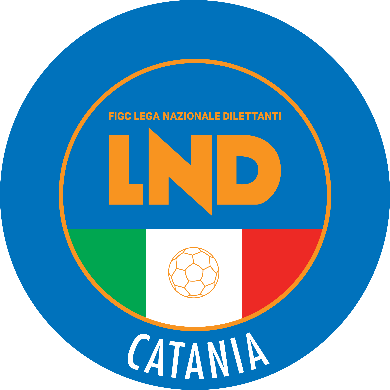 LEGA NAZIONALE DILETTANTIDelegazione Provinciale di CATANIASEDE: Via Vitaliano Brancati, 20/D – 95128 CataniaSITO INTERNET: www.lnd.it- http://sicilia.lnd.it/?cm=21TELEFONO: 095449106E-MAIL: del.catania@lnd.itPEC: delegazione.catania@lndsicilia.legalmail.itCOMUNICATO UFFICIALE N°68DEL 28 GIUGNO 2024STAGIONE SPORTIVA 2023/2024ULTIMO DELLA STAGIONECOMUNICAZIONI DEL COMITATO REGIONALECRITERI DI AMMISSIONECampionati Elite Under 17 e Under 15Campionati Regionali Under 17 e Under 15Stagione Sportiva 2024/2025Sono AMMESSE DI DIRITTO, per la stagione sportiva 2024/2025, se fanno richiesta di partecipazione (in classifica): 1. le Squadre di società professionistiche non iscritte ai Campionati Nazionali Under 17 e Under 15 che ne fanno richiesta per la prima volta; 2. le Squadre di società professionistiche che al termine della stagione sportiva 2024/2025 saranno retrocesse nel Campionato Nazionale di Serie D; 3. le squadre campioni provinciali e locali della categoria Allievi e Giovanissimi; 4. le squadre non retrocesse di ciascun girone. I singoli Comitati Regionali territorialmente competenti, ove sia possibile sia per il numero di Società presenti che per motivi organizzativi e strutturali, potranno consentire la partecipazione ai Campionati Regionali Under 17, Under 16, Under 15 e Under 14 a squadre di Società professionistiche già impegnate nei Campionati Nazionali. Tale partecipazione, a discrezione di ogni singolo Comitato, potrà essere considerata fuori classifica o con diritto di classifica ma senza la possibilità di conquistare i titoli regionali e di prendere parte alle fasi finali per l’aggiudicazione degli stessi e senza la possibilità di retrocedere e di prendere parte alle gare valevoli per la determinazione delle retrocessioni. Con le stesse modalità di partecipazione, ogni singolo Comitato Regionale potrà consentire l’iscrizione ai Campionati Provinciali di una seconda squadra di società dilettante o di puro settore. INOLTRE, dopo aver assegnato gli eventuali posti disponibili sulla base dei criteri regionali pubblicati sui Comunicati Ufficiali, gli eventuali posti a disposizione saranno assegnati alle Società che partecipano nella stagione sportiva 2024/2025 al Campionato Nazionale di Serie D, purché ne facciano richiesta e non siano precluse, e sempre sulla base di ulteriori criteri regionali. Preclusioni a cura della FIGC - Settore Giovanile e Scolastico NON possono essere ammesse a partecipare ai Campionati Regionali le squadre di Società che, in ambito di attività di Settore Giovanile e nel corso della stagione sportiva 2023/2024, INCORRONO in una delle seguenti preclusioni e di quelle riportate nei paragrafi 2.1 e 2.2 del Comunicato Ufficiale n° 1: PRECLUSIONE alla partecipazione ai Campionati Regionali in ENTRAMBE le CATEGORIE 1. mancata partecipazione, nella precedente stagione sportiva (2023/2024) a campionati o tornei organizzati dalla F.I.G.C. nelle categorie giovanili Allievi (Under 17 e Under 16), Giovanissimi (Under 15 e Under 14), Esordienti* e/o Pulcini*, fatte salve le specifiche esigenze regionali per ciascuna categoria; 2. provvedimenti di cui all'art. 9 del Codice di Giustizia Sportiva che determinano, una sanzione tra squalifica ed inibizione a carico del Presidente di durata complessivamente pari o superiore a 12 mesi;3. condanna della Società per illecito sportivo. * escluse le Società ProfessionisticheESCLUSIONE dal Campionato solo per la categoria DOVE È OCCORSA LA PRECLUSIONE 1. Esclusione della squadra per quanto disposto dalla sezione 8.5 “Classifica disciplina” del Comunicato Ufficiale n. 1 del S.G.S. e con l’eccezione della condanna della società per illecito sportivo che comporta la preclusione per entrambe le categorie; 2. provvedimenti di cui all'art. 9 del Codice di Giustizia Sportiva che determinano, per il singolo soggetto, una sanzione tra squalifica ed inibizione di durata complessivamente pari o superiore a 12 mesi inflitti a qualsiasi Dirigente o Collaboratore tesserato per la Società; 3. superamento dei 100 punti nella classifica disciplina, redatta al termine della "stagione regolare" del Campionato 2023/2024 per le sole squadre Giovanissimi ed Allievi (regionali, provinciali e locali) in base ai provvedimenti sanzionatori inflitti nei confronti della Società, Dirigenti, Collaboratori, Tecnici e Calciatori;4. superamento dei 100 punti nella classifica disciplina redatta, con riferimento alle sole gare della fase finale di aggiudicazione del titolo regionale o provinciale, o alle sole gare valevoli per la determinazione delle retrocessioni, della stagione sportiva 2023/2024 per le squadre Giovanissimi ed Allievi, in base ai provvedimenti sanzionatori inflitti nei confronti della Società, Dirigenti, Collaboratori, Tecnici e Calciatori; 5. superamento dei 100 punti nella classifica disciplina redatta, con riferimento alle sole gare della fase eliminatoria e finale di aggiudicazione del titolo nazionale della stagione sportiva 2023/2024 per le squadre Giovanissimi ed Allievi, in base ai provvedimenti sanzionatori inflitti nei confronti della Società, Dirigenti, Collaboratori, Tecnici e Calciatori;6. ritiro di una squadra in classifica.LE PRECLUSIONI ANNULLANO QUALSIASI DIRITTO ACQUISITOORGANICO SOCIETÀ AVENTI DIRITTO AL 30 GIUGNO 2024CAMPIONATO ELITE UNDER 17 CODICE 	NOME DELLA SOCIETÀ      75699 A.S.D. A.LIBERTAS RARI NANTES945597 S.S.D. ACADEMY PALERMO CALCIO   938231 A.S.D. ACCADEMIA SIRACUSA       922780        ASD CITTÀ DI GELA       740172 A.S.D. ATHENA                   943851 ASD    BUON PASTORE             916525 A.S.D. C.U.S. PALERMO           910871 POL.D. CALCIO SICILIA           952954 A.S.D. CITTA DI TAORMINA        919748 A.S.D. FORTITUDO BAGHERIA       918477 A.S.D. GAME SPORT RAGUSA        915223 U.S.D. LA MERIDIANA             740343 A.S.D. MODICA AIRONE            934955 F.C.D. NEW EAGLES 2010          740866 U.S.D. PANORMUS S.R.L.          936120 A.S.D. REAL CATANIA        740807 A.S.D. TEAMSPORT MILLENNIUM            TOTALE n.17CAMPIONATO ELITE UNDER 15 CODICE 	NOME DELLA SOCIETÀ     945597 S.S.D. ACADEMY PALERMO CALCIO   949335 A.S.D. ACADEMY PANORMUS S.ALFONSO938231 A.S.D. ACCADEMIA SIRACUSA       740172 A.S.D. ATHENA          910871 POL.D. CALCIO SICILIA           934718 A.S.D. CASTELVETRANO SELINUNTE  951801        CIAKULLI CALCIO SSD S.R.L.949868 A.S.D. FAIR PLAY MESSINA SSD ARL919748 A.S.D. FORTITUDO BAGHERIA       918477 A.S.D. GAME SPORT RAGUSA        953897 ASD    JONIA CALCIO FC  936520 A.S.D. KATANE SOCCER    915223 U.S.D. LA MERIDIANA     934955 F.C.D. NEW EAGLES 2010  949522 A.S.D. REAL TRINACRIA CT938590 A.S.D. TEAM CALCIO      740807 A.S.D. TEAMSPORT MILLENNIUMTOTALE n.17CAMPIONATO UNDER 17 REGIONALE CODICE 	NOME DELLA SOCIETÀ     947291 A.S.D. ACADEMY BARCELLONA S.C.  945558 A.S.D. ACADEMY KATANE SCHOOL    949335 A.S.D. ACADEMY PANORMUS S.ALFONSO953905 A.S.D. ACCADEMIA TRAPANI        952987        BORGO NUOVO CALCIO S.R.L.936242 A.S.D. CALCIO CICCIO GALEOTO    941641 A.S.D. CANICATTÌ                934718 A.S.D. CASTELVETRANO SELINUNTE  951801        CIAKULLI CALCIO SSD S.R.L.954923 ASD    COMPRENSORIO DEL TINDARI 952173 A.S.D. D.B.PARTINICO            951847 A.S.D. DREAM SOCCER             940733        ENNA CALCIO S.C.S.D.     950176        FADA FOOTBALL CLUB SSDARL952955 A.C.D. FOLGORE MILAZZO 918562 A.S.D. GI.FRA. MILAZZO918439 POL.D. ICCARENSE           941266 A.S.D. INVICTUS F.C. 2014  953897 ASD    JONIA CALCIO FC     941335 A.S.D. JONICA F.C.         936520 A.S.D. KATANE SOCCER       947057 U.S.D. MESSANA 1966        953025 A.S.D. MISTERBIANCO CALCIO 910616 SSDARL POLISPORTIVA GONZAGA933713 POL.   SANTA MARIA A.S.D.       919805 S.S.D. SANTA SOFIA CALCIO S.R.L.937886 A.S.D. SPORT CLUB PALAZZOLO     933148 A.S.D. SPORTING PALLAVICINO     921571 A.S.D. SPORTING TERMINI         917018 ASC.D. STELLA NASCENTE          951890 A.S.D. TORREGROTTA 1973         936777 A.S.D. TRINACRIA            952951 A.S.D. VALLE DEL MELA CALCIO740271 A.P.D. VILLABATE            940887 A.S.D. VIS PALERMO          943092 A.S.D. YOUNG POZZALLO          TOTALE n.36CAMPIONATO UNDER 15 REGIONALE CODICE 	NOME DELLA SOCIETÀ      75699 A.S.D. A.LIBERTAS RARI NANTES947291 A.S.D. ACADEMY BARCELLONA S.C.945558 A.S.D. ACADEMY KATANE SCHOOL  954036 A.S.D. ACCADEMIA        953905 A.S.D. ACCADEMIA TRAPANI922780        ASD CITTÀ DI GELA945366 F.C.D. BELICE SPORT      943851 ASD    BUON PASTORE      916525 A.S.D. C.U.S. PALERMO    740339 A.S.D. CITTÀ DI CARINI         935245 A.S.D. CITTÀ DI RIBERA         954923 ASD    COMPRENSORIO DEL TINDARI945212 A.S.D. FAVARA ACADEMY952955 A.C.D. FOLGORE MILAZZO      918564 A.S.D. FOOTBALL CLUB ENNA   953073 A.S.D. GIOVANILE ROCCA      941335 A.S.D. JONICA F.C.          942221 ACSSD  JSL JUNIOR SPORT LAB.945838 A.S.D. MASTERPRO CALCIO     740343 A.S.D. MODICA AIRONE910616 SSDARL POLISPORTIVA GONZAGA942150 A.S.D. PRIMAVERA MARSALA   962335        REAL GESCAL ASD          932415 A.S.D. RENZO LO PICCOLO TERRASINI740341 S.S.D. RG A.R.L.                941805 A.S.D. RINASCITA SAN GIORGIO    943366 A.S.D. S.C. COSTA GAIA ADELKAM  933713 POL.   SANTA MARIA A.S.D.       919805 S.S.D. SANTA SOFIA CALCIO S.R.L.937886 A.S.D. SPORT CLUB PALAZZOLO933148 A.S.D. SPORTING PALLAVICINO917018 ASC.D. STELLA NASCENTE     935316 ASD.C. TERZO TEMPO         936777 A.S.D. TRINACRIA           740271 A.P.D. VILLABATE           921783 A.S.D. VIVI DON BOSCO      TOTALE n.36SOCIETÀ AMMESSE DI DIRITTO AL CAMPIONATO ELITE UNDER 17, POICHÈ VINCENTI I GIRONI REGIONALI740339 A.S.D. CITTÀ DI CARINI		954036 A.S.D. ACCADEMIA949868 A.S.D. FAIR PLAY MESSINA SSD ARL938567 A.S.D. RAGUSA BOYSSOCIETÀ AMMESSE DI DIRITTO AL CAMPIONATO ELITE UNDER 17, POICHÈ VINCENTI GLI SPAREGGI PLAY-OFF935245 A.S.D. CITTÀ DI RIBERA949522 A.S.D. REAL TRINACRIA CTSOCIETÀ AMMESSE DI DIRITTO AL CAMPIONATO ELITE UNDER 15, POICHÈ VINCENTI I GIRONI REGIONALI916520 A.S.D. CITTÀ DI TRAPANI910664 A.S.D. TIEFFE CLUB951890 A.S.D. TORREGROTTA 1973951847 A.S.D. DREAM SOCCERSOCIETÀ AMMESSE DI DIRITTO AL CAMPIONATO ELITE UNDER 15, POICHÈ VINCENTI GLI SPAREGGI PLAY-OFF936376 A.S.D. AURORA MAZARA918562 A.S.D. GI.FRA. MILAZZOSOCIETÀ AMMESSA DI DIRITTO AL CAMPIONATO UNDER 17 REG.LE, POICHÈ VINCENTE LA FASE REGIONALE DEL CAMPIONATO UNDER 16938590 A.S.D. TEAM CALCIOSOCIETÀ AMMESSA DI DIRITTO AL CAMPIONATO UNDER 17 REG.LE, POICHÈ VINCENTE LA FASE FINALE REGIONALE DEI CAMPIONATI UNDER 17 PROVINCIALI952502 A.S.D. REAL BIANCAVILLASOCIETÀ AMMESSA DI DIRITTO AL CAMPIONATO UNDER 15 REG.LE, POICHÈ VINCENTE LA FASE REGIONALE DEL CAMPIONATO UNDER 14949594 A.S.D. MERIDIANA ETNA SOCCERSOCIETÀ AMMESSA DI DIRITTO AL CAMPIONATO UNDER 15 REG.LE, POICHÈ VINCENTE LA FASE FINALE REGIONALE DEI CAMPIONATI UNDER 15 PROVINCIALI954162 A.S.D. SOCCER TIRRENOSOCIETÀ AMMESSE DI DIRITTO AI CAMPIONATI REGIONALI POICHÈ VINCENTI I CAMPIONATI PROVINCIALI CTG UNDER 17		    	CTG UNDER 15AGRIGENTO			A.S.D. CAMPOBELLO 1970		SSD    AKRAGAS 2018 SRL BARCELLONA		A.S.D. GIOVANILE ROCCA		A.S.D. ACADEMY SANT AGATA 2018CALTANISSETTA		A.S.D. SANCATALDESE CALCIO		A.S.D. NEW TEAM CLCATANIA			ASD    ALKANTARA A.S.D.		A.S.D. REAL CATANIAENNA				A.S.D. FOOTBALL CLUB ENNA		ENNA CALCIO S.C.S.D.MESSINA			REAL GESCAL ASD		A.S.D. AGA MESSINAPALERMO			A.S.D. CASTELDACCIA		A.S.D. CASTELDACCIARAGUSA			A.S.D. VITTORIA FOOTBALL CLUB	A.S.D. A.S.N.ACADEMY CALTAGIRONESIRACUSA			A.S.D. CANICATTINESE		A.S.D. CASSIBILE FONTANE BIANCHE TRAPANI			F.C.D. BELICE SPORT		A.S.D. ALCAMO ACADEMYSOCIETÀ AVENTI DIRITTO ESCLUSE DAL CAMPIONATO DI COMPETENZA PER MOTIVI DI PRECLUSIONE CAMPIONATO UNDER 17 REGIONALE – stag. sportiva 2024/20255A.S.D. CAMPOBELLO 1970 - MANCATA PARTEC. CAMPIONATI GIOVANISSIMI C11 E ATT. DI BASEA.S.D. CANICATTINESE – MANCATA PARTECIPAZIONE CAMPIONATI GIOVANISSIMI C11CAMPIONATO UNDER 15 REGIONALE – stag. sportiva 2024/20255A.S.D. CASSIBILE FONTANE BIANCHE - MANCATA PARTEC. CAMP. ALLIEVI C11 E ATT. DI BASESOCIETÀ ESCLUSE DAI CAMPIONATI ELITE PERCHÉ PARTECIPANTI AI CAMPIONATI NAZIONALI IN QUANTO ACQUISITO STATUS SOCIETÀ PROFESSIONISTICA CAMPIONATO ELITE UNDER 17 – stag. sportiva 2024/20255TRAPANI 1905 F.C. S.R.L.CAMPIONATO ELITE UNDER 15 – stag. sportiva 2024/20255TRAPANI 1905 F.C. S.R.L.ELENCO DEFINITIVO DELLE SOCIETÀ RETROCESSEDi seguito riportiamo l’elenco definitivo delle società che retrocedono ai Campionati Regionali e Provinciali per la stagione sportiva 2024/2025.Le società retrocesse direttamente o per Play-Out non potranno fare richiesta di ripescaggio per l’ammissione ai Campionati superiori della Stagione Sportiva 2024/2025.CAMPIONATO ELITE UNDER 17 (retrocedono al Campionato Regionale)				Retrocessione diretta  		Retrocessione Play OutGirone A		 	A.S.D. VIS PALERMO		SSDARL POLISPORTIVA GONZAGA									A.P.D. VILLABATEGirone B			A.S.D. MISTERBIANCO CALCIO	ASC.D. STELLA NASCENTE									ASD    JONIA CALCIO FCCAMPIONATO ELITE UNDER 15 (retrocedono al Campionato Regionale)				Retrocessione diretta  		Retrocessione Play OutGirone A		 	A.S.D. SPORTING PALLAVICINO	A.P.D. VILLABATE									S.S.D. SANTA SOFIA CALCIO S.R.L.Girone B			A.S.D. ACADEMY KATANE SCHOOL	A.S.D. JONICA F.C.									A.S.D. ACADEMY BARCELLONA S.C.	CAMPIONATO REG.LE UNDER 17 (retrocedono al Campionato Provinciale)				Retrocessione diretta  		Retrocessione Play OutGirone A		 	A.S.D. RENZO LO	PICCOLO TERR.	A.S.D. S.C. COSTA GAIA ADELKAM									A.S.D. ATLETICO STELLA D ORIENTEGirone B			A.S.D. TIEFFE CLUB		ASD.C. TERZO TEMPO									U.S.D. AGIRA	Girone C			A.P.D. OR.SA. PROMOSPORT		ACSSD  JSL JUNIOR SPORT LAB.									A.S.D. PLAY SOCCER SCHOOLGirone D			A.S.D. FC GYMNICA SCORDIA	 	POL.D. VIRTUS AVOLA									A.S.D. REAL GELACAMPIONATO REG.LE UNDER 15 (retrocedono al Campionato Provinciale)				Retrocessione diretta		Retrocessione Play OutGirone A			U.S.D. PANORMUS S.R.L.		A.S.D. CALCIO CICCIO GALEOTO									FADA FOOTBALL CLUB SSDARLGirone B			A.S.D. CANTERA CIAKULLI		A.S.D. VIS PALERMO									BORGO NUOVO CALCIO S.R.L.Girone C			A.S.D. PLAY SOCCER SCHOOL		A.S.D. INVICTUS F.C. 2014Girone D			U.S.D. AGIRA			A.S.D. RAGUSA BOYS									POL.D. VIRTUS AVOLASANZIONI OLTRE LA STAGIONE SPORTIVA 2023/2024CALCIATORIDIRIGENTIELENCO TORNEI AUTORIZZATI – STAGIONE SPORTIVA 2023/2024 In allegato si pubblica l’elenco dei Tornei organizzati dalle Società e autorizzati da questo C.R. nella Stagione Sportiva 2023/2024:CLASSIFICHE: COMITATO  SICILIA                              CLASSIFICA GENERALESTAGIONE SPORTIVA:23/24 CAMPIONATO  TERZA CATEGORIA CATANIA           GIRONE  A*==============================================================================*|     Societa'                    Punti | PG | PV | PN | PP | RF | RS | DR |Pen||                                       |    |    |    |    |    |    |    |   |*---------------------------------------|----|----|----|----|----|----|----|---*|  1 A.S.D.ADRANITANA                42 | 18 | 14 |  0 |  4 | 68 | 29 | 39 | 0 ||  2 A.S.D.VIRTUS CALCIO MALETTO     40 | 18 | 12 |  4 |  2 | 61 | 22 | 39 | 0 ||  3 A.S.D.PIANO TAVOLA CALCIO 2022  37 | 18 | 10 |  7 |  1 | 45 | 13 | 32 | 0 ||  4 A.S.D.AITNA PEDARA SOCCER       33 | 18 | 10 |  3 |  5 | 50 | 22 | 28 | 0 ||  5 A.S.D.REAL TRINACRIA CT         27 | 18 |  8 |  3 |  7 | 40 | 36 |  4 | 0 ||  6 A.S.D.CALCIO MILITELLO          26 | 18 |  8 |  2 |  8 | 34 | 33 |  1 | 0 ||  7 A.S.D.SAN LEONE CALCIO 2020     19 | 18 |  6 |  2 | 10 | 34 | 43 |  9-| 1 ||  8       FOOTBALL CLUB KATANE ASD  14 | 18 |  4 |  2 | 12 | 22 | 45 | 23-| 0 ||  9 A.P.D.NBI MISTERBIANCO          14 | 18 |  4 |  2 | 12 | 24 | 60 | 36-| 0 || 10 APCS  NESIMA 2000 DILETTANT.     4 | 18 |  1 |  1 | 16 | 18 | 93 | 75-| 0 |*------------ * = FUORI CLASSIFICA  -------------------------------------------*COMITATO  SICILIA                              CLASSIFICA GENERALESTAGIONE SPORTIVA:23/24 CAMPIONATO  TERZA CATEGORIA CATANIA           GIRONE  B*==============================================================================*|     Societa'                    Punti | PG | PV | PN | PP | RF | RS | DR |Pen||                                       |    |    |    |    |    |    |    |   |*---------------------------------------|----|----|----|----|----|----|----|---*|  1 A.S.D.AC ESTRELA CATANIA        49 | 18 | 16 |  1 |  1 | 87 | 15 | 72 | 0 ||  2 A.S.D.NEW RANDAZZO              34 | 18 | 11 |  1 |  6 | 34 | 26 |  8 | 0 ||  3 A.S.D.JUNIOR CALCIO ACIREALE    26 | 18 |  7 |  5 |  6 | 27 | 36 |  9-| 0 ||  4       NEBRODI CST ASD           25 | 18 |  8 |  1 |  9 | 36 | 35 |  1 | 0 ||  5 A.S.D.PEDARA                    25 | 18 |  7 |  4 |  7 | 36 | 44 |  8-| 0 ||  6 A.S.D.REAL TORRE 2020           23 | 18 |  6 |  5 |  7 | 40 | 43 |  3-| 0 ||  7 A.S.D.NEW TEAM CATANIA          23 | 18 |  6 |  5 |  7 | 34 | 37 |  3-| 0 ||  8       CITTA DI RIPOSTO FC  ASD  22 | 18 |  6 |  4 |  8 | 29 | 39 | 10-| 0 ||  9 A.S.D.FENICE BELPASSESE         18 | 18 |  6 |  0 | 12 | 28 | 44 | 16-| 0 || 10 A.S.D.F.C. PUNTESE              10 | 18 |  2 |  4 | 12 | 24 | 56 | 32-| 0 |*------------ * = FUORI CLASSIFICA  -------------------------------------------*COMITATO  SICILIA                                          CLASSIFICA AVULSA          Data 28/06/24      Ora  10:02:58    Pag.    1STAGIONE SPORTIVA: 23/24        CAMPIONATO.: TERZA CATEGORIA CATANIA           GIRONE:  A*==================================================================================================================================**                                     I    CLASSIFICA   GENERALE               I    C L A S S I F I C A    A V U L S A             I*==================================================================================================================================*I     Societa'                        I PN ! GC ! VI ! PE ! NL ! G.F! G.S! DIF I PN ! GI ! VI ! PE ! NL ! G.F! G.S!  DIF!          !I                                     I    !    !    !    !    !    !    !     I    !    !    !    !    !    !    !     !          I*----------------------------------------------------------------------------------------------------------------------------------*I                                     I    !    !    !    !    !    !    !     I    !    !    !    !    !    !    !     !          II                                     I    !    !    !    !    !    !    !     I    !    !    !    !    !    !    !     !          I!  1  A.S.D.ADRANITANA                I 42 ! 18 ! 14 !  4 !    ! 68 ! 29 ! 39  I    !    !    !    !    !    !    !     !          II                                     I    !    !    !    !    !    !    !     I    !    !    !    !    !    !    !     !          I!  2  A.S.D.VIRTUS CALCIO MALETTO     I 40 ! 18 ! 12 !  2 !  4 ! 61 ! 22 ! 39  I    !    !    !    !    !    !    !     !          II                                     I    !    !    !    !    !    !    !     I    !    !    !    !    !    !    !     !          I!  3  A.S.D.PIANO TAVOLA CALCIO 2022  I 37 ! 18 ! 10 !  1 !  7 ! 45 ! 13 ! 32  I    !    !    !    !    !    !    !     !          II                                     I    !    !    !    !    !    !    !     I    !    !    !    !    !    !    !     !          I!  4  A.S.D.AITNA PEDARA SOCCER       I 33 ! 18 ! 10 !  5 !  3 ! 50 ! 22 ! 28  I    !    !    !    !    !    !    !     !          II                                     I    !    !    !    !    !    !    !     I    !    !    !    !    !    !    !     !          I!  5  A.S.D.REAL TRINACRIA CT         I 27 ! 18 !  8 !  7 !  3 ! 40 ! 36 !  4  I    !    !    !    !    !    !    !     !          II                                     I    !    !    !    !    !    !    !     I    !    !    !    !    !    !    !     !          I!  6  A.S.D.CALCIO MILITELLO          I 26 ! 18 !  8 !  8 !  2 ! 34 ! 33 !  1  I    !    !    !    !    !    !    !     !          II                                     I    !    !    !    !    !    !    !     I    !    !    !    !    !    !    !     !          I!  7  A.S.D.SAN LEONE CALCIO 2020     I 19 ! 18 !  6 ! 10 !  2 ! 34 ! 43 !  9- I    !    !    !    !    !    !    !     !          II                                     I    !    !    !    !    !    !    !     I    !    !    !    !    !    !    !     !          I!  8        FOOTBALL CLUB KATANE ASD  I 14 ! 18 !  4 ! 12 !  2 ! 22 ! 45 ! 23- I  4 !  2 !  1 !    !  1 !  6 !  2 !  4  !          II                                     I    !    !    !    !    !    !    !     I    !    !    !    !    !    !    !     !          I!  9  A.P.D.NBI MISTERBIANCO          I 14 ! 18 !  4 ! 12 !  2 ! 24 ! 60 ! 36- I  1 !  2 !    !  1 !  1 !  2 !  6 !  4- !          II                                     I    !    !    !    !    !    !    !     I    !    !    !    !    !    !    !     !          I! 10  APCS  NESIMA 2000 DILETTANT.    I  4 ! 18 !  1 ! 16 !  1 ! 18 ! 93 ! 75- I    !    !    !    !    !    !    !     !          II                                     I    !    !    !    !    !    !    !     I    !    !    !    !    !    !    !     !          II                                     I    !    !    !    !    !    !    !     I    !    !    !    !    !    !    !     !          I*==================================================================================================================================*COMITATO  SICILIA                                          CLASSIFICA AVULSA          Data 28/06/24      Ora  10:02:58    Pag.    2STAGIONE SPORTIVA: 23/24        CAMPIONATO.: TERZA CATEGORIA CATANIA           GIRONE:  B*==================================================================================================================================**                                     I    CLASSIFICA   GENERALE               I    C L A S S I F I C A    A V U L S A             I*==================================================================================================================================*I     Societa'                        I PN ! GC ! VI ! PE ! NL ! G.F! G.S! DIF I PN ! GI ! VI ! PE ! NL ! G.F! G.S!  DIF!          !I                                     I    !    !    !    !    !    !    !     I    !    !    !    !    !    !    !     !          I*----------------------------------------------------------------------------------------------------------------------------------*I                                     I    !    !    !    !    !    !    !     I    !    !    !    !    !    !    !     !          II                                     I    !    !    !    !    !    !    !     I    !    !    !    !    !    !    !     !          I!  1  A.S.D.AC ESTRELA CATANIA        I 49 ! 18 ! 16 !  1 !  1 ! 87 ! 15 ! 72  I    !    !    !    !    !    !    !     !          II                                     I    !    !    !    !    !    !    !     I    !    !    !    !    !    !    !     !          I!  2  A.S.D.NEW RANDAZZO              I 34 ! 18 ! 11 !  6 !  1 ! 34 ! 26 !  8  I    !    !    !    !    !    !    !     !          II                                     I    !    !    !    !    !    !    !     I    !    !    !    !    !    !    !     !          I!  3  A.S.D.JUNIOR CALCIO ACIREALE    I 26 ! 18 !  7 !  6 !  5 ! 27 ! 36 !  9- I    !    !    !    !    !    !    !     !          II                                     I    !    !    !    !    !    !    !     I    !    !    !    !    !    !    !     !          I!  4        NEBRODI CST ASD           I 25 ! 18 !  8 !  9 !  1 ! 36 ! 35 !  1  I  3 !  2 !  1 !  1 !    !  4 !  3 !  1  !          II                                     I    !    !    !    !    !    !    !     I    !    !    !    !    !    !    !     !          I!  5  A.S.D.PEDARA                    I 25 ! 18 !  7 !  7 !  4 ! 36 ! 44 !  8- I  3 !  2 !  1 !  1 !    !  3 !  4 !  1- !          II                                     I    !    !    !    !    !    !    !     I    !    !    !    !    !    !    !     !          I!  6  A.S.D.NEW TEAM CATANIA          I 23 ! 18 !  6 !  7 !  5 ! 34 ! 37 !  3- I  4 !  2 !  1 !    !  1 !  4 !  3 !  1  !          II                                     I    !    !    !    !    !    !    !     I    !    !    !    !    !    !    !     !          I!  7  A.S.D.REAL TORRE 2020           I 23 ! 18 !  6 !  7 !  5 ! 40 ! 43 !  3- I  1 !  2 !    !  1 !  1 !  3 !  4 !  1- !          II                                     I    !    !    !    !    !    !    !     I    !    !    !    !    !    !    !     !          I!  8        CITTA DI RIPOSTO FC  ASD  I 22 ! 18 !  6 !  8 !  4 ! 29 ! 39 ! 10- I    !    !    !    !    !    !    !     !          II                                     I    !    !    !    !    !    !    !     I    !    !    !    !    !    !    !     !          I!  9  A.S.D.FENICE BELPASSESE         I 18 ! 18 !  6 ! 12 !    ! 28 ! 44 ! 16- I    !    !    !    !    !    !    !     !          II                                     I    !    !    !    !    !    !    !     I    !    !    !    !    !    !    !     !          I! 10  A.S.D.F.C. PUNTESE              I 10 ! 18 !  2 ! 12 !  4 ! 24 ! 56 ! 32- I    !    !    !    !    !    !    !     !          II                                     I    !    !    !    !    !    !    !     I    !    !    !    !    !    !    !     !          II                                     I    !    !    !    !    !    !    !     I    !    !    !    !    !    !    !     !          I*==================================================================================================================================*COMITATO  SICILIA                              CLASSIFICA GENERALESTAGIONE SPORTIVA:23/24 CAMPIONATO  CALCIO A CINQUE CATANIA           GIRONE  A*==============================================================================*|     Societa'                    Punti | PG | PV | PN | PP | RF | RS | DR |Pen||                                       |    |    |    |    |    |    |    |   |*---------------------------------------|----|----|----|----|----|----|----|---*|  1 A.S.D.FUTSAL PALAGONIA          51 | 20 | 17 |  0 |  3 |146 | 59 | 87 | 0 ||  2       MIRABELLESE A.S.D.        48 | 20 | 16 |  0 |  4 |152 | 57 | 95 | 0 ||  3 A.S.D.CITTA DI BELPASSO         36 | 20 | 11 |  3 |  6 | 94 | 73 | 21 | 0 ||  4 A.S.D.VIRTUS LEONFORTE          34 | 20 | 11 |  1 |  8 |116 | 93 | 23 | 0 ||  5       STEP OF DANCE A.S.D.      33 | 20 | 11 |  1 |  8 |106 |104 |  2 | 1 ||  6       LAVANDERIA CATERINA LO. G 32 | 20 | 11 |  0 |  9 |106 | 80 | 26 | 1 ||  7       I CALATINI A.S.D.         30 | 20 | 10 |  0 | 10 | 96 |106 | 10-| 0 ||  8 A.S.D.JUNIOR RAMACCA            25 | 20 |  8 |  1 | 11 |112 |125 | 13-| 0 ||  9 A.S.D.FC GYMNICA SCORDIA        20 | 20 |  6 |  2 | 12 | 78 | 98 | 20-| 0 || 10 A.P.D.REAL ASSORO                6 | 20 |  2 |  0 | 18 | 60 |168 |108-| 0 || 11       REAL CARRAPIPI ASD         6 | 20 |  2 |  0 | 18 | 53 |162 |109-| 0 |*------------ * = FUORI CLASSIFICA  -------------------------------------------*COMITATO  SICILIA                              CLASSIFICA GENERALESTAGIONE SPORTIVA:23/24 CAMPIONATO  CALCIO A CINQUE CATANIA           GIRONE  B*==============================================================================*|     Societa'                    Punti | PG | PV | PN | PP | RF | RS | DR |Pen||                                       |    |    |    |    |    |    |    |   |*---------------------------------------|----|----|----|----|----|----|----|---*|  1 A.S.D.FUTSAL CLUB TIKI TAKA ACI 48 | 20 | 15 |  3 |  2 |161 | 76 | 85 | 0 ||  2 A.S.D.GIOVANI LEONI             45 | 20 | 13 |  6 |  1 |109 | 50 | 59 | 0 ||  3 A.S.D.STRUMENTO                 42 | 20 | 13 |  3 |  4 |107 | 38 | 69 | 0 ||  4 A.S.D.RIVIERA ACIREALE          41 | 20 | 13 |  2 |  5 | 86 | 63 | 23 | 0 ||  5 A.S.D.ACI E GALATEA             36 | 20 | 12 |  0 |  8 |115 | 79 | 36 | 0 ||  6 U.S.D.LA MERIDIANA              30 | 20 |  9 |  3 |  8 | 95 | 81 | 14 | 0 ||  7 A.S.D.AETNA NICOLOSI            28 | 20 |  9 |  1 | 10 | 94 |101 |  7-| 0 ||  8 SSDARLRAGAZZINI RED             25 | 20 |  8 |  1 | 11 | 73 | 59 | 14 | 0 ||  9 A.S.D.VIRTUS CALCIO MALETTO     13 | 20 |  5 |  1 | 14 | 75 |144 | 69-| 3 || 10 A.S.D.CANALICCHIO B.S.CATANIA    4 | 20 |  1 |  1 | 18 | 59 |192 |133-| 0 || 11 A.S.D.REAL ACI                   1 | 20 |  1 |  1 | 18 | 54 |145 | 91-| 3 |*------------ * = FUORI CLASSIFICA  -------------------------------------------*COMITATO  SICILIA                                          CLASSIFICA AVULSA          Data 28/06/24      Ora  10:03:15    Pag.    1STAGIONE SPORTIVA: 23/24        CAMPIONATO.: CALCIO A CINQUE CATANIA           GIRONE:  A*==================================================================================================================================**                                     I    CLASSIFICA   GENERALE               I    C L A S S I F I C A    A V U L S A             I*==================================================================================================================================*I     Societa'                        I PN ! GC ! VI ! PE ! NL ! G.F! G.S! DIF I PN ! GI ! VI ! PE ! NL ! G.F! G.S!  DIF!          !I                                     I    !    !    !    !    !    !    !     I    !    !    !    !    !    !    !     !          I*----------------------------------------------------------------------------------------------------------------------------------*I                                     I    !    !    !    !    !    !    !     I    !    !    !    !    !    !    !     !          II                                     I    !    !    !    !    !    !    !     I    !    !    !    !    !    !    !     !          I!  1  A.S.D.FUTSAL PALAGONIA          I 51 ! 20 ! 17 !  3 !    !146 ! 59 ! 87  I    !    !    !    !    !    !    !     !          II                                     I    !    !    !    !    !    !    !     I    !    !    !    !    !    !    !     !          I!  2        MIRABELLESE A.S.D.        I 48 ! 20 ! 16 !  4 !    !152 ! 57 ! 95  I    !    !    !    !    !    !    !     !          II                                     I    !    !    !    !    !    !    !     I    !    !    !    !    !    !    !     !          I!  3  A.S.D.CITTA DI BELPASSO         I 36 ! 20 ! 11 !  6 !  3 ! 94 ! 73 ! 21  I    !    !    !    !    !    !    !     !          II                                     I    !    !    !    !    !    !    !     I    !    !    !    !    !    !    !     !          I!  4  A.S.D.VIRTUS LEONFORTE          I 34 ! 20 ! 11 !  8 !  1 !116 ! 93 ! 23  I    !    !    !    !    !    !    !     !          II                                     I    !    !    !    !    !    !    !     I    !    !    !    !    !    !    !     !          I!  5        STEP OF DANCE A.S.D.      I 33 ! 20 ! 11 !  8 !  1 !106 !104 !  2  I    !    !    !    !    !    !    !     !          II                                     I    !    !    !    !    !    !    !     I    !    !    !    !    !    !    !     !          I!  6        LAVANDERIA CATERINA LO. G I 32 ! 20 ! 11 !  9 !    !106 ! 80 ! 26  I    !    !    !    !    !    !    !     !          II                                     I    !    !    !    !    !    !    !     I    !    !    !    !    !    !    !     !          I!  7        I CALATINI A.S.D.         I 30 ! 20 ! 10 ! 10 !    ! 96 !106 ! 10- I    !    !    !    !    !    !    !     !          II                                     I    !    !    !    !    !    !    !     I    !    !    !    !    !    !    !     !          I!  8  A.S.D.JUNIOR RAMACCA            I 25 ! 20 !  8 ! 11 !  1 !112 !125 ! 13- I    !    !    !    !    !    !    !     !          II                                     I    !    !    !    !    !    !    !     I    !    !    !    !    !    !    !     !          I!  9  A.S.D.FC GYMNICA SCORDIA        I 20 ! 20 !  6 ! 12 !  2 ! 78 ! 98 ! 20- I    !    !    !    !    !    !    !     !          II                                     I    !    !    !    !    !    !    !     I    !    !    !    !    !    !    !     !          I! 10        REAL CARRAPIPI ASD        I  6 ! 20 !  2 ! 18 !    ! 53 !162 !109- I  3 !  2 !  1 !  1 !    !  9 !  8 !  1  !          II                                     I    !    !    !    !    !    !    !     I    !    !    !    !    !    !    !     !          I! 11  A.P.D.REAL ASSORO               I  6 ! 20 !  2 ! 18 !    ! 60 !168 !108- I  3 !  2 !  1 !  1 !    !  8 !  9 !  1- !          II                                     I    !    !    !    !    !    !    !     I    !    !    !    !    !    !    !     !          II                                     I    !    !    !    !    !    !    !     I    !    !    !    !    !    !    !     !          I*==================================================================================================================================*COMITATO  SICILIA                                          CLASSIFICA AVULSA          Data 28/06/24      Ora  10:03:15    Pag.    2STAGIONE SPORTIVA: 23/24        CAMPIONATO.: CALCIO A CINQUE CATANIA           GIRONE:  B*==================================================================================================================================**                                     I    CLASSIFICA   GENERALE               I    C L A S S I F I C A    A V U L S A             I*==================================================================================================================================*I     Societa'                        I PN ! GC ! VI ! PE ! NL ! G.F! G.S! DIF I PN ! GI ! VI ! PE ! NL ! G.F! G.S!  DIF!          !I                                     I    !    !    !    !    !    !    !     I    !    !    !    !    !    !    !     !          I*----------------------------------------------------------------------------------------------------------------------------------*I                                     I    !    !    !    !    !    !    !     I    !    !    !    !    !    !    !     !          II                                     I    !    !    !    !    !    !    !     I    !    !    !    !    !    !    !     !          I!  1  A.S.D.FUTSAL CLUB TIKI TAKA ACI I 48 ! 20 ! 15 !  2 !  3 !161 ! 76 ! 85  I    !    !    !    !    !    !    !     !          II                                     I    !    !    !    !    !    !    !     I    !    !    !    !    !    !    !     !          I!  2  A.S.D.GIOVANI LEONI             I 45 ! 20 ! 13 !  1 !  6 !109 ! 50 ! 59  I    !    !    !    !    !    !    !     !          II                                     I    !    !    !    !    !    !    !     I    !    !    !    !    !    !    !     !          I!  3  A.S.D.STRUMENTO                 I 42 ! 20 ! 13 !  4 !  3 !107 ! 38 ! 69  I    !    !    !    !    !    !    !     !          II                                     I    !    !    !    !    !    !    !     I    !    !    !    !    !    !    !     !          I!  4  A.S.D.RIVIERA ACIREALE          I 41 ! 20 ! 13 !  5 !  2 ! 86 ! 63 ! 23  I    !    !    !    !    !    !    !     !          II                                     I    !    !    !    !    !    !    !     I    !    !    !    !    !    !    !     !          I!  5  A.S.D.ACI E GALATEA             I 36 ! 20 ! 12 !  8 !    !115 ! 79 ! 36  I    !    !    !    !    !    !    !     !          II                                     I    !    !    !    !    !    !    !     I    !    !    !    !    !    !    !     !          I!  6  U.S.D.LA MERIDIANA              I 30 ! 20 !  9 !  8 !  3 ! 95 ! 81 ! 14  I    !    !    !    !    !    !    !     !          II                                     I    !    !    !    !    !    !    !     I    !    !    !    !    !    !    !     !          I!  7  A.S.D.AETNA NICOLOSI            I 28 ! 20 !  9 ! 10 !  1 ! 94 !101 !  7- I    !    !    !    !    !    !    !     !          II                                     I    !    !    !    !    !    !    !     I    !    !    !    !    !    !    !     !          I!  8  SSDARLRAGAZZINI RED             I 25 ! 20 !  8 ! 11 !  1 ! 73 ! 59 ! 14  I    !    !    !    !    !    !    !     !          II                                     I    !    !    !    !    !    !    !     I    !    !    !    !    !    !    !     !          I!  9  A.S.D.VIRTUS CALCIO MALETTO     I 13 ! 20 !  5 ! 14 !  1 ! 75 !144 ! 69- I    !    !    !    !    !    !    !     !          II                                     I    !    !    !    !    !    !    !     I    !    !    !    !    !    !    !     !          I! 10  A.S.D.CANALICCHIO B.S.CATANIA   I  4 ! 20 !  1 ! 18 !  1 ! 59 !192 !133- I    !    !    !    !    !    !    !     !          II                                     I    !    !    !    !    !    !    !     I    !    !    !    !    !    !    !     !          I! 11  A.S.D.REAL ACI                  I  1 ! 20 !  1 ! 18 !  1 ! 54 !145 ! 91- I    !    !    !    !    !    !    !     !          II                                     I    !    !    !    !    !    !    !     I    !    !    !    !    !    !    !     !          II                                     I    !    !    !    !    !    !    !     I    !    !    !    !    !    !    !     !          I*==================================================================================================================================*COMITATO  SICILIA                              CLASSIFICA GENERALESTAGIONE SPORTIVA:23/24 CAMPIONATO  JUNIORES UNDER 19 PROVINC.-CT     GIRONE  A*==============================================================================*|     Societa'                    Punti | PG | PV | PN | PP | RF | RS | DR |Pen||                                       |    |    |    |    |    |    |    |   |*---------------------------------------|----|----|----|----|----|----|----|---*|  1 A.S.D.PATERNO CALCIO            33 | 14 | 10 |  3 |  1 | 39 | 13 | 26 | 0 ||  2 A.S.D.F.C. BELPASSO 2014        25 | 14 |  8 |  1 |  5 | 40 | 26 | 14 | 0 ||  3 A.S.D.FC MISTERBIANCO 2011      22 | 14 |  7 |  1 |  6 | 32 | 26 |  6 | 0 ||  4 F.C.D.IMESI ATL. CATANIA 1994   21 | 14 |  6 |  3 |  5 | 33 | 29 |  4 | 0 ||  5 A.S.D.VILLAGGIO S.AGATA 2016    21 | 14 |  7 |  0 |  7 | 38 | 40 |  2-| 0 ||  6 A.S.D.MISTERBIANCO CALCIO       19 | 14 |  5 |  4 |  5 | 35 | 36 |  1-| 0 ||  7 A.S.D.MOTTA CALCIO              11 | 14 |  3 |  2 |  9 | 34 | 45 | 11-| 0 ||  8 A.S.D.CITTA DI BELPASSO          5 | 14 |  1 |  2 | 11 | 14 | 56 | 42-| 0 |*------------ * = FUORI CLASSIFICA  -------------------------------------------*COMITATO  SICILIA                              CLASSIFICA GENERALESTAGIONE SPORTIVA:23/24 CAMPIONATO  JUNIORES UNDER 19 PROVINC.-CT     GIRONE  B*==============================================================================*|     Societa'                    Punti | PG | PV | PN | PP | RF | RS | DR |Pen||                                       |    |    |    |    |    |    |    |   |*---------------------------------------|----|----|----|----|----|----|----|---*|  1 A.S.D.REAL CATANIA              40 | 16 | 13 |  1 |  2 | 81 | 13 | 68 | 0 ||  2 A.S.D.CANTERA                   35 | 16 | 11 |  2 |  3 | 77 | 32 | 45 | 0 ||  3 S.S.D.CATANIA S.PIO X A R.L.    31 | 15 | 10 |  1 |  4 | 51 | 36 | 15 | 0 ||  4 A.S.D.LEO SOCCER                22 | 16 |  6 |  4 |  6 | 29 | 39 | 10-| 0 ||  5 A.S.D.F.C.GRAVINA               20 | 16 |  6 |  2 |  8 | 42 | 37 |  5 | 0 ||  6 A.S.D.PLAY SOCCER SCHOOL        20 | 16 |  6 |  2 |  8 | 22 | 38 | 16-| 0 ||  7 U.S.D.LA MERIDIANA              15 | 16 |  4 |  3 |  9 | 32 | 52 | 20-| 0 ||  8 A.S.D.CALCIO CLUB S.V.           9 | 15 |  2 |  3 | 10 | 13 | 53 | 40-| 0 ||  9 A.S.D.REAL SICILIA 2022          7 | 16 |  1 |  4 | 11 | 18 | 71 | 53-| 0 |*------------ * = FUORI CLASSIFICA  -------------------------------------------*COMITATO  SICILIA                              CLASSIFICA GENERALESTAGIONE SPORTIVA:23/24 CAMPIONATO  JUNIORES UNDER 19 PROVINC.-CT     GIRONE  C*==============================================================================*|     Societa'                    Punti | PG | PV | PN | PP | RF | RS | DR |Pen||                                       |    |    |    |    |    |    |    |   |*---------------------------------------|----|----|----|----|----|----|----|---*|  1 A.S.D.JONICA F.C.               36 | 14 | 11 |  3 |  0 | 41 |  8 | 33 | 0 ||  2 SSDARLCITTA DI ACIREALE 1946    27 | 14 |  8 |  3 |  3 | 32 | 22 | 10 | 0 ||  3       SP CLUB CITTA ACI S.ANTON 25 | 15 |  7 |  4 |  3 | 35 | 18 | 17 | 0 ||  4 A.S.D.VALDINISI CALCIO          22 | 14 |  6 |  4 |  4 | 31 | 27 |  4 | 0 ||  5 A.S.D.RSC RIPOSTO               19 | 14 |  5 |  4 |  5 | 36 | 30 |  6 | 0 ||  6 A.S.D.CITTA DI CALATABIANO      14 | 14 |  5 |  1 |  8 | 36 | 45 |  9-| 2 ||  7 A.S.D.S.S. KAGGI                 5 | 14 |  0 |  5 |  9 | 17 | 45 | 28-| 0 ||  8 A.C.D.CITTA DI ACICATENA         5 | 14 |  1 |  2 | 11 | 15 | 48 | 33-| 0 |*------------ * = FUORI CLASSIFICA  -------------------------------------------*COMITATO  SICILIA                                          CLASSIFICA AVULSA          Data 28/06/24      Ora  10:03:28    Pag.    1STAGIONE SPORTIVA: 23/24        CAMPIONATO.: JUNIORES UNDER 19 PROVINC.-CT     GIRONE:  A*==================================================================================================================================**                                     I    CLASSIFICA   GENERALE               I    C L A S S I F I C A    A V U L S A             I*==================================================================================================================================*I     Societa'                        I PN ! GC ! VI ! PE ! NL ! G.F! G.S! DIF I PN ! GI ! VI ! PE ! NL ! G.F! G.S!  DIF!          !I                                     I    !    !    !    !    !    !    !     I    !    !    !    !    !    !    !     !          I*----------------------------------------------------------------------------------------------------------------------------------*I                                     I    !    !    !    !    !    !    !     I    !    !    !    !    !    !    !     !          II                                     I    !    !    !    !    !    !    !     I    !    !    !    !    !    !    !     !          I!  1  A.S.D.PATERNO CALCIO            I 33 ! 14 ! 10 !  1 !  3 ! 39 ! 13 ! 26  I    !    !    !    !    !    !    !     !          II                                     I    !    !    !    !    !    !    !     I    !    !    !    !    !    !    !     !          I!  2  A.S.D.F.C. BELPASSO 2014        I 25 ! 14 !  8 !  5 !  1 ! 40 ! 26 ! 14  I    !    !    !    !    !    !    !     !          II                                     I    !    !    !    !    !    !    !     I    !    !    !    !    !    !    !     !          I!  3  A.S.D.FC MISTERBIANCO 2011      I 22 ! 14 !  7 !  6 !  1 ! 32 ! 26 !  6  I    !    !    !    !    !    !    !     !          II                                     I    !    !    !    !    !    !    !     I    !    !    !    !    !    !    !     !          I!  4  F.C.D.IMESI ATL. CATANIA 1994   I 21 ! 14 !  6 !  5 !  3 ! 33 ! 29 !  4  I  3 !  2 !  1 !  1 !    !  5 !  3 !  2  !          II                                     I    !    !    !    !    !    !    !     I    !    !    !    !    !    !    !     !          I!  5  A.S.D.VILLAGGIO S.AGATA 2016    I 21 ! 14 !  7 !  7 !    ! 38 ! 40 !  2- I  3 !  2 !  1 !  1 !    !  3 !  5 !  2- !          II                                     I    !    !    !    !    !    !    !     I    !    !    !    !    !    !    !     !          I!  6  A.S.D.MISTERBIANCO CALCIO       I 19 ! 14 !  5 !  5 !  4 ! 35 ! 36 !  1- I    !    !    !    !    !    !    !     !          II                                     I    !    !    !    !    !    !    !     I    !    !    !    !    !    !    !     !          I!  7  A.S.D.MOTTA CALCIO              I 11 ! 14 !  3 !  9 !  2 ! 34 ! 45 ! 11- I    !    !    !    !    !    !    !     !          II                                     I    !    !    !    !    !    !    !     I    !    !    !    !    !    !    !     !          I!  8  A.S.D.CITTA DI BELPASSO         I  5 ! 14 !  1 ! 11 !  2 ! 14 ! 56 ! 42- I    !    !    !    !    !    !    !     !          II                                     I    !    !    !    !    !    !    !     I    !    !    !    !    !    !    !     !          II                                     I    !    !    !    !    !    !    !     I    !    !    !    !    !    !    !     !          I*==================================================================================================================================*COMITATO  SICILIA                                          CLASSIFICA AVULSA          Data 28/06/24      Ora  10:03:28    Pag.    2STAGIONE SPORTIVA: 23/24        CAMPIONATO.: JUNIORES UNDER 19 PROVINC.-CT     GIRONE:  B*==================================================================================================================================**                                     I    CLASSIFICA   GENERALE               I    C L A S S I F I C A    A V U L S A             I*==================================================================================================================================*I     Societa'                        I PN ! GC ! VI ! PE ! NL ! G.F! G.S! DIF I PN ! GI ! VI ! PE ! NL ! G.F! G.S!  DIF!          !I                                     I    !    !    !    !    !    !    !     I    !    !    !    !    !    !    !     !          I*----------------------------------------------------------------------------------------------------------------------------------*I                                     I    !    !    !    !    !    !    !     I    !    !    !    !    !    !    !     !          II                                     I    !    !    !    !    !    !    !     I    !    !    !    !    !    !    !     !          I!  1  A.S.D.REAL CATANIA              I 40 ! 16 ! 13 !  2 !  1 ! 81 ! 13 ! 68  I    !    !    !    !    !    !    !     !          II                                     I    !    !    !    !    !    !    !     I    !    !    !    !    !    !    !     !          I!  2  A.S.D.CANTERA                   I 35 ! 16 ! 11 !  3 !  2 ! 77 ! 32 ! 45  I    !    !    !    !    !    !    !     !          II                                     I    !    !    !    !    !    !    !     I    !    !    !    !    !    !    !     !          I!  3  S.S.D.CATANIA S.PIO X A R.L.    I 31 ! 15 ! 10 !  4 !  1 ! 51 ! 36 ! 15  I    !    !    !    !    !    !    !     !          II                                     I    !    !    !    !    !    !    !     I    !    !    !    !    !    !    !     !          I!  4  A.S.D.LEO SOCCER                I 22 ! 16 !  6 !  6 !  4 ! 29 ! 39 ! 10- I    !    !    !    !    !    !    !     !          II                                     I    !    !    !    !    !    !    !     I    !    !    !    !    !    !    !     !          I!  5  A.S.D.PLAY SOCCER SCHOOL        I 20 ! 16 !  6 !  8 !  2 ! 22 ! 38 ! 16- I  4 !  2 !  1 !    !  1 !  2 !  1 !  1  !          II                                     I    !    !    !    !    !    !    !     I    !    !    !    !    !    !    !     !          I!  6  A.S.D.F.C.GRAVINA               I 20 ! 16 !  6 !  8 !  2 ! 42 ! 37 !  5  I  1 !  2 !    !  1 !  1 !  1 !  2 !  1- !          II                                     I    !    !    !    !    !    !    !     I    !    !    !    !    !    !    !     !          I!  7  U.S.D.LA MERIDIANA              I 15 ! 16 !  4 !  9 !  3 ! 32 ! 52 ! 20- I    !    !    !    !    !    !    !     !          II                                     I    !    !    !    !    !    !    !     I    !    !    !    !    !    !    !     !          I!  8  A.S.D.CALCIO CLUB S.V.          I  9 ! 15 !  2 ! 10 !  3 ! 13 ! 53 ! 40- I    !    !    !    !    !    !    !     !          II                                     I    !    !    !    !    !    !    !     I    !    !    !    !    !    !    !     !          I!  9  A.S.D.REAL SICILIA 2022         I  7 ! 16 !  1 ! 11 !  4 ! 18 ! 71 ! 53- I    !    !    !    !    !    !    !     !          II                                     I    !    !    !    !    !    !    !     I    !    !    !    !    !    !    !     !          II                                     I    !    !    !    !    !    !    !     I    !    !    !    !    !    !    !     !          I*==================================================================================================================================*COMITATO  SICILIA                                          CLASSIFICA AVULSA          Data 28/06/24      Ora  10:03:28    Pag.    3STAGIONE SPORTIVA: 23/24        CAMPIONATO.: JUNIORES UNDER 19 PROVINC.-CT     GIRONE:  C*==================================================================================================================================**                                     I    CLASSIFICA   GENERALE               I    C L A S S I F I C A    A V U L S A             I*==================================================================================================================================*I     Societa'                        I PN ! GC ! VI ! PE ! NL ! G.F! G.S! DIF I PN ! GI ! VI ! PE ! NL ! G.F! G.S!  DIF!          !I                                     I    !    !    !    !    !    !    !     I    !    !    !    !    !    !    !     !          I*----------------------------------------------------------------------------------------------------------------------------------*I                                     I    !    !    !    !    !    !    !     I    !    !    !    !    !    !    !     !          II                                     I    !    !    !    !    !    !    !     I    !    !    !    !    !    !    !     !          I!  1  A.S.D.JONICA F.C.               I 36 ! 14 ! 11 !    !  3 ! 41 !  8 ! 33  I    !    !    !    !    !    !    !     !          II                                     I    !    !    !    !    !    !    !     I    !    !    !    !    !    !    !     !          I!  2  SSDARLCITTA DI ACIREALE 1946    I 27 ! 14 !  8 !  3 !  3 ! 32 ! 22 ! 10  I    !    !    !    !    !    !    !     !          II                                     I    !    !    !    !    !    !    !     I    !    !    !    !    !    !    !     !          I!  3        SP CLUB CITTA ACI S.ANTON I 25 ! 15 !  7 !  3 !  4 ! 35 ! 18 ! 17  I    !    !    !    !    !    !    !     !          II                                     I    !    !    !    !    !    !    !     I    !    !    !    !    !    !    !     !          I!  4  A.S.D.VALDINISI CALCIO          I 22 ! 14 !  6 !  4 !  4 ! 31 ! 27 !  4  I    !    !    !    !    !    !    !     !          II                                     I    !    !    !    !    !    !    !     I    !    !    !    !    !    !    !     !          I!  5  A.S.D.RSC RIPOSTO               I 19 ! 14 !  5 !  5 !  4 ! 36 ! 30 !  6  I    !    !    !    !    !    !    !     !          II                                     I    !    !    !    !    !    !    !     I    !    !    !    !    !    !    !     !          I!  6  A.S.D.CITTA DI CALATABIANO      I 14 ! 14 !  5 !  8 !  1 ! 36 ! 45 !  9- I    !    !    !    !    !    !    !     !          II                                     I    !    !    !    !    !    !    !     I    !    !    !    !    !    !    !     !          I!  7  A.C.D.CITTA DI ACICATENA        I  5 ! 14 !  1 ! 11 !  2 ! 15 ! 48 ! 33- I  4 !  2 !  1 !    !  1 !  6 !  4 !  2  !          II                                     I    !    !    !    !    !    !    !     I    !    !    !    !    !    !    !     !          I!  8  A.S.D.S.S. KAGGI                I  5 ! 14 !    !  9 !  5 ! 17 ! 45 ! 28- I  1 !  2 !    !  1 !  1 !  4 !  6 !  2- !          II                                     I    !    !    !    !    !    !    !     I    !    !    !    !    !    !    !     !          II                                     I    !    !    !    !    !    !    !     I    !    !    !    !    !    !    !     !          I*==================================================================================================================================*COMITATO  SICILIA                              CLASSIFICA GENERALESTAGIONE SPORTIVA:23/24 CAMPIONATO  ALLIEVI UNDER 17 PROVINC. -CT-    GIRONE  A*==============================================================================*|     Societa'                    Punti | PG | PV | PN | PP | RF | RS | DR |Pen||                                       |    |    |    |    |    |    |    |   |*---------------------------------------|----|----|----|----|----|----|----|---*|  1 A.S.D.REAL BIANCAVILLA          50 | 18 | 16 |  2 |  0 |116 | 12 |104 | 0 ||  2 A.S.D.RINASCITA SAN GIORGIO     48 | 18 | 16 |  0 |  2 | 97 | 13 | 84 | 0 ||  3 A.S.D.PATERNO CALCIO            35 | 18 | 11 |  2 |  5 | 85 | 30 | 55 | 0 ||  4 A.S.D.BRONTE                    32 | 18 | 10 |  2 |  6 | 60 | 24 | 36 | 0 ||  5 A.S.D.CITTA DI PALAGONIA CALCIO 32 | 18 | 10 |  2 |  6 | 62 | 38 | 24 | 0 ||  6 A.S.D.MOTTA CALCIO              28 | 18 |  9 |  1 |  8 | 51 | 47 |  4 | 0 ||  7 A.S.D.F.C. BELPASSO 2014        21 | 18 |  6 |  3 |  9 | 59 | 84 | 25-| 0 ||  8 A.S.D.FENICE BELPASSESE          7 | 18 |  2 |  1 | 15 | 21 | 92 | 71-| 0 ||  9 A.S.D.FC MISTERBIANCO 2011       6 | 18 |  2 |  0 | 16 | 30 |124 | 94-| 0 || 10 A.P.D.NBI MISTERBIANCO           3 | 18 |  1 |  1 | 16 | 16 |133 |117-| 1 |*------------ * = FUORI CLASSIFICA  -------------------------------------------*COMITATO  SICILIA                              CLASSIFICA GENERALESTAGIONE SPORTIVA:23/24 CAMPIONATO  ALLIEVI UNDER 17 PROVINC. -CT-    GIRONE  B*==============================================================================*|     Societa'                    Punti | PG | PV | PN | PP | RF | RS | DR |Pen||                                       |    |    |    |    |    |    |    |   |*---------------------------------------|----|----|----|----|----|----|----|---*|  1 A.S.D.MORACE FOOTBALL CATANIA   33 | 15 | 10 |  3 |  1 | 62 | 15 | 47 | 0 ||  2 A.S.D.CLUB CALCIO SAN GREGORIO  33 | 15 | 10 |  3 |  1 | 51 | 12 | 39 | 0 ||  3 A.S.D.MERIDIANA ETNA SOCCER     27 | 15 |  8 |  3 |  3 | 47 | 26 | 21 | 0 ||  4 A.S.D.ELEFANTINO CALCIO         27 | 15 |  9 |  0 |  5 | 41 | 26 | 15 | 0 ||  5 A.S.D.CANTERA                   17 | 16 |  5 |  2 |  7 | 26 | 30 |  4-| 0 ||  6 A.S.D.SPORTING ETNEO            16 | 16 |  5 |  1 |  8 | 42 | 31 | 11 | 0 ||  7 A.S.D.REAL SICILIA 2022          8 | 16 |  2 |  2 | 10 | 14 | 39 | 25-| 0 ||  8 POL.  CATANIA 1980               0 | 15 |  0 |  0 | 14 | 11 |115 |104-| 0 |*------------ * = FUORI CLASSIFICA  -------------------------------------------*COMITATO  SICILIA                              CLASSIFICA GENERALESTAGIONE SPORTIVA:23/24 CAMPIONATO  ALLIEVI UNDER 17 PROVINC. -CT-    GIRONE  C*==============================================================================*|     Societa'                    Punti | PG | PV | PN | PP | RF | RS | DR |Pen||                                       |    |    |    |    |    |    |    |   |*---------------------------------------|----|----|----|----|----|----|----|---*|  1 ASD   ALKANTARA A.S.D.          51 | 18 | 17 |  0 |  1 | 99 |  9 | 90 | 0 ||  2 A.S.D.NEW TEAM CATANIA          44 | 18 | 14 |  2 |  2 | 59 | 29 | 30 | 0 ||  3 A.S.D.CITTA DI MASCALUCIA       34 | 18 | 10 |  4 |  4 | 56 | 31 | 25 | 0 ||  4 SSDARLCITTA DI ACIREALE 1946    33 | 18 | 11 |  0 |  7 | 53 | 35 | 18 | 0 ||  5 A.S.D.PEDARA                    25 | 18 |  7 |  4 |  7 | 40 | 46 |  6-| 0 ||  6 A.S.D.PG PRO CALCIO CATANIA     21 | 18 |  6 |  3 |  9 | 31 | 46 | 15-| 0 ||  7 A.S.D.RSC RIPOSTO               20 | 18 |  6 |  2 | 10 | 43 | 50 |  7-| 0 ||  8 A.C.D.CITTA DI ACICATENA        13 | 18 |  4 |  1 | 13 | 17 | 59 | 42-| 0 ||  9 A.S.D.CALCIO CLUB S.V.           9 | 18 |  2 |  3 | 13 | 19 | 66 | 47-| 0 || 10       ACADEMY CICCIO LODI ASD    7 | 18 |  2 |  1 | 15 | 13 | 65 | 52-| 0 |*------------ * = FUORI CLASSIFICA  -------------------------------------------*COMITATO  SICILIA                              CLASSIFICA GENERALESTAGIONE SPORTIVA:23/24 CAMPIONATO  ALLIEVI UNDER 17 PROVINC. -CT-    GIRONE  D*==============================================================================*|     Societa'                    Punti | PG | PV | PN | PP | RF | RS | DR |Pen||                                       |    |    |    |    |    |    |    |   |*---------------------------------------|----|----|----|----|----|----|----|---*|  1 A.S.D.KATANE SOCCER             19 | 17 |  7 |  0 |  1 | 65 | 11 | 54 | 2 ||  2 A.S.D.TEAMSPORT MILLENNIUM      15 | 18 |  5 |  0 |  3 | 18 | 18 |  0 | 0 ||  3 ASC.D.STELLA NASCENTE           12 | 18 |  4 |  0 |  4 | 25 | 17 |  8 | 0 ||  4 A.S.D.PLAY SOCCER SCHOOL        12 | 18 |  4 |  0 |  4 | 20 | 19 |  1 | 0 ||  5 sq.B  PEDARA               SQ.B  1-| 18 |  0 |  0 |  8 |  8 | 71 | 63-| 1 ||  6 sq.B  *CITTA DI ACICATENA   SQ.B 0 | 18 |  0 |  0 |  0 |  0 |  0 |  0 | 0 ||  7 sq.B  *TEAMSPORT MILLENNIUM SQ.B 0 | 18 |  0 |  0 |  0 |  0 |  0 |  0 | 0 ||  8 sq.B  *ELEFANTINO CALCIO    SQ.B 0 | 18 |  0 |  0 |  0 |  0 |  0 |  0 | 0 ||  9 sq.B  *SPORTING ETNEO       SQ.B 0 | 17 |  0 |  0 |  0 |  0 |  0 |  0 | 0 || 10 U.S.D.*LA MERIDIANA              0 | 18 |  0 |  0 |  0 |  0 |  0 |  0 | 0 |*------------ * = FUORI CLASSIFICA  -------------------------------------------*COMITATO  SICILIA                                          CLASSIFICA AVULSA          Data 28/06/24      Ora  10:03:48    Pag.    1STAGIONE SPORTIVA: 23/24        CAMPIONATO.: ALLIEVI UNDER 17 PROVINC. -CT-    GIRONE:  A*==================================================================================================================================**                                     I    CLASSIFICA   GENERALE               I    C L A S S I F I C A    A V U L S A             I*==================================================================================================================================*I     Societa'                        I PN ! GC ! VI ! PE ! NL ! G.F! G.S! DIF I PN ! GI ! VI ! PE ! NL ! G.F! G.S!  DIF!          !I                                     I    !    !    !    !    !    !    !     I    !    !    !    !    !    !    !     !          I*----------------------------------------------------------------------------------------------------------------------------------*I                                     I    !    !    !    !    !    !    !     I    !    !    !    !    !    !    !     !          II                                     I    !    !    !    !    !    !    !     I    !    !    !    !    !    !    !     !          I!  1  A.S.D.REAL BIANCAVILLA          I 50 ! 18 ! 16 !    !  2 !116 ! 12 !104  I    !    !    !    !    !    !    !     !          II                                     I    !    !    !    !    !    !    !     I    !    !    !    !    !    !    !     !          I!  2  A.S.D.RINASCITA SAN GIORGIO     I 48 ! 18 ! 16 !  2 !    ! 97 ! 13 ! 84  I    !    !    !    !    !    !    !     !          II                                     I    !    !    !    !    !    !    !     I    !    !    !    !    !    !    !     !          I!  3  A.S.D.PATERNO CALCIO            I 35 ! 18 ! 11 !  5 !  2 ! 85 ! 30 ! 55  I    !    !    !    !    !    !    !     !          II                                     I    !    !    !    !    !    !    !     I    !    !    !    !    !    !    !     !          I!  4  A.S.D.CITTA DI PALAGONIA CALCIO I 32 ! 18 ! 10 !  6 !  2 ! 62 ! 38 ! 24  I  3 !  2 !  1 !  1 !    !  4 !  2 !  2  !          II                                     I    !    !    !    !    !    !    !     I    !    !    !    !    !    !    !     !          I!  5  A.S.D.BRONTE                    I 32 ! 18 ! 10 !  6 !  2 ! 60 ! 24 ! 36  I  3 !  2 !  1 !  1 !    !  2 !  4 !  2- !          II                                     I    !    !    !    !    !    !    !     I    !    !    !    !    !    !    !     !          I!  6  A.S.D.MOTTA CALCIO              I 28 ! 18 !  9 !  8 !  1 ! 51 ! 47 !  4  I    !    !    !    !    !    !    !     !          II                                     I    !    !    !    !    !    !    !     I    !    !    !    !    !    !    !     !          I!  7  A.S.D.F.C. BELPASSO 2014        I 21 ! 18 !  6 !  9 !  3 ! 59 ! 84 ! 25- I    !    !    !    !    !    !    !     !          II                                     I    !    !    !    !    !    !    !     I    !    !    !    !    !    !    !     !          I!  8  A.S.D.FENICE BELPASSESE         I  7 ! 18 !  2 ! 15 !  1 ! 21 ! 92 ! 71- I    !    !    !    !    !    !    !     !          II                                     I    !    !    !    !    !    !    !     I    !    !    !    !    !    !    !     !          I!  9  A.S.D.FC MISTERBIANCO 2011      I  6 ! 18 !  2 ! 16 !    ! 30 !124 ! 94- I    !    !    !    !    !    !    !     !          II                                     I    !    !    !    !    !    !    !     I    !    !    !    !    !    !    !     !          I! 10  A.P.D.NBI MISTERBIANCO          I  3 ! 18 !  1 ! 16 !  1 ! 16 !133 !117- I    !    !    !    !    !    !    !     !          II                                     I    !    !    !    !    !    !    !     I    !    !    !    !    !    !    !     !          II                                     I    !    !    !    !    !    !    !     I    !    !    !    !    !    !    !     !          I*==================================================================================================================================*COMITATO  SICILIA                                          CLASSIFICA AVULSA          Data 28/06/24      Ora  10:03:48    Pag.    2STAGIONE SPORTIVA: 23/24        CAMPIONATO.: ALLIEVI UNDER 17 PROVINC. -CT-    GIRONE:  B*==================================================================================================================================**                                     I    CLASSIFICA   GENERALE               I    C L A S S I F I C A    A V U L S A             I*==================================================================================================================================*I     Societa'                        I PN ! GC ! VI ! PE ! NL ! G.F! G.S! DIF I PN ! GI ! VI ! PE ! NL ! G.F! G.S!  DIF!          !I                                     I    !    !    !    !    !    !    !     I    !    !    !    !    !    !    !     !          I*----------------------------------------------------------------------------------------------------------------------------------*I                                     I    !    !    !    !    !    !    !     I    !    !    !    !    !    !    !     !          II                                     I    !    !    !    !    !    !    !     I    !    !    !    !    !    !    !     !          I!  1  A.S.D.MORACE FOOTBALL CATANIA   I 33 ! 15 ! 10 !  1 !  3 ! 62 ! 15 ! 47  I  2 !  2 !    !    !  2 !  2 !  2 !     !          II                                     I    !    !    !    !    !    !    !     I    !    !    !    !    !    !    !     !          I!  2  A.S.D.CLUB CALCIO SAN GREGORIO  I 33 ! 15 ! 10 !  1 !  3 ! 51 ! 12 ! 39  I  2 !  2 !    !    !  2 !  2 !  2 !     !          II                                     I    !    !    !    !    !    !    !     I    !    !    !    !    !    !    !     !          I!  3  A.S.D.MERIDIANA ETNA SOCCER     I 27 ! 15 !  8 !  3 !  3 ! 47 ! 26 ! 21  I  3 !  2 !  1 !  1 !    !  5 !  4 !  1  !          II                                     I    !    !    !    !    !    !    !     I    !    !    !    !    !    !    !     !          I!  4  A.S.D.ELEFANTINO CALCIO         I 27 ! 15 !  9 !  5 !    ! 41 ! 26 ! 15  I  3 !  2 !  1 !  1 !    !  4 !  5 !  1- !          II                                     I    !    !    !    !    !    !    !     I    !    !    !    !    !    !    !     !          I!  5  A.S.D.CANTERA                   I 17 ! 16 !  5 !  7 !  2 ! 26 ! 30 !  4- I    !    !    !    !    !    !    !     !          II                                     I    !    !    !    !    !    !    !     I    !    !    !    !    !    !    !     !          I!  6  A.S.D.SPORTING ETNEO            I 16 ! 16 !  5 !  8 !  1 ! 42 ! 31 ! 11  I    !    !    !    !    !    !    !     !          II                                     I    !    !    !    !    !    !    !     I    !    !    !    !    !    !    !     !          I!  7  A.S.D.REAL SICILIA 2022         I  8 ! 16 !  2 ! 10 !  2 ! 14 ! 39 ! 25- I    !    !    !    !    !    !    !     !          II                                     I    !    !    !    !    !    !    !     I    !    !    !    !    !    !    !     !          I!  8  POL.  CATANIA 1980              I  0 ! 15 !    ! 14 !    ! 11 !115 !104- I    !    !    !    !    !    !    !     !          II                                     I    !    !    !    !    !    !    !     I    !    !    !    !    !    !    !     !          II                                     I    !    !    !    !    !    !    !     I    !    !    !    !    !    !    !     !          I*==================================================================================================================================*COMITATO  SICILIA                                          CLASSIFICA AVULSA          Data 28/06/24      Ora  10:03:48    Pag.    3STAGIONE SPORTIVA: 23/24        CAMPIONATO.: ALLIEVI UNDER 17 PROVINC. -CT-    GIRONE:  C*==================================================================================================================================**                                     I    CLASSIFICA   GENERALE               I    C L A S S I F I C A    A V U L S A             I*==================================================================================================================================*I     Societa'                        I PN ! GC ! VI ! PE ! NL ! G.F! G.S! DIF I PN ! GI ! VI ! PE ! NL ! G.F! G.S!  DIF!          !I                                     I    !    !    !    !    !    !    !     I    !    !    !    !    !    !    !     !          I*----------------------------------------------------------------------------------------------------------------------------------*I                                     I    !    !    !    !    !    !    !     I    !    !    !    !    !    !    !     !          II                                     I    !    !    !    !    !    !    !     I    !    !    !    !    !    !    !     !          I!  1  ASD   ALKANTARA A.S.D.          I 51 ! 18 ! 17 !  1 !    ! 99 !  9 ! 90  I    !    !    !    !    !    !    !     !          II                                     I    !    !    !    !    !    !    !     I    !    !    !    !    !    !    !     !          I!  2  A.S.D.NEW TEAM CATANIA          I 44 ! 18 ! 14 !  2 !  2 ! 59 ! 29 ! 30  I    !    !    !    !    !    !    !     !          II                                     I    !    !    !    !    !    !    !     I    !    !    !    !    !    !    !     !          I!  3  A.S.D.CITTA DI MASCALUCIA       I 34 ! 18 ! 10 !  4 !  4 ! 56 ! 31 ! 25  I    !    !    !    !    !    !    !     !          II                                     I    !    !    !    !    !    !    !     I    !    !    !    !    !    !    !     !          I!  4  SSDARLCITTA DI ACIREALE 1946    I 33 ! 18 ! 11 !  7 !    ! 53 ! 35 ! 18  I    !    !    !    !    !    !    !     !          II                                     I    !    !    !    !    !    !    !     I    !    !    !    !    !    !    !     !          I!  5  A.S.D.PEDARA                    I 25 ! 18 !  7 !  7 !  4 ! 40 ! 46 !  6- I    !    !    !    !    !    !    !     !          II                                     I    !    !    !    !    !    !    !     I    !    !    !    !    !    !    !     !          I!  6  A.S.D.PG PRO CALCIO CATANIA     I 21 ! 18 !  6 !  9 !  3 ! 31 ! 46 ! 15- I    !    !    !    !    !    !    !     !          II                                     I    !    !    !    !    !    !    !     I    !    !    !    !    !    !    !     !          I!  7  A.S.D.RSC RIPOSTO               I 20 ! 18 !  6 ! 10 !  2 ! 43 ! 50 !  7- I    !    !    !    !    !    !    !     !          II                                     I    !    !    !    !    !    !    !     I    !    !    !    !    !    !    !     !          I!  8  A.C.D.CITTA DI ACICATENA        I 13 ! 18 !  4 ! 13 !  1 ! 17 ! 59 ! 42- I    !    !    !    !    !    !    !     !          II                                     I    !    !    !    !    !    !    !     I    !    !    !    !    !    !    !     !          I!  9  A.S.D.CALCIO CLUB S.V.          I  9 ! 18 !  2 ! 13 !  3 ! 19 ! 66 ! 47- I    !    !    !    !    !    !    !     !          II                                     I    !    !    !    !    !    !    !     I    !    !    !    !    !    !    !     !          I! 10        ACADEMY CICCIO LODI ASD   I  7 ! 18 !  2 ! 15 !  1 ! 13 ! 65 ! 52- I    !    !    !    !    !    !    !     !          II                                     I    !    !    !    !    !    !    !     I    !    !    !    !    !    !    !     !          II                                     I    !    !    !    !    !    !    !     I    !    !    !    !    !    !    !     !          I*==================================================================================================================================*COMITATO  SICILIA                                          CLASSIFICA AVULSA          Data 28/06/24      Ora  10:03:48    Pag.    4STAGIONE SPORTIVA: 23/24        CAMPIONATO.: ALLIEVI UNDER 17 PROVINC. -CT-    GIRONE:  D*==================================================================================================================================**                                     I    CLASSIFICA   GENERALE               I    C L A S S I F I C A    A V U L S A             I*==================================================================================================================================*I     Societa'                        I PN ! GC ! VI ! PE ! NL ! G.F! G.S! DIF I PN ! GI ! VI ! PE ! NL ! G.F! G.S!  DIF!          !I                                     I    !    !    !    !    !    !    !     I    !    !    !    !    !    !    !     !          I*----------------------------------------------------------------------------------------------------------------------------------*I                                     I    !    !    !    !    !    !    !     I    !    !    !    !    !    !    !     !          II                                     I    !    !    !    !    !    !    !     I    !    !    !    !    !    !    !     !          I!  1  A.S.D.KATANE SOCCER             I 19 ! 17 !  7 !  1 !    ! 65 ! 11 ! 54  I    !    !    !    !    !    !    !     !          II                                     I    !    !    !    !    !    !    !     I    !    !    !    !    !    !    !     !          I!  2  A.S.D.TEAMSPORT MILLENNIUM      I 15 ! 18 !  5 !  3 !    ! 18 ! 18 !  0  I    !    !    !    !    !    !    !     !          II                                     I    !    !    !    !    !    !    !     I    !    !    !    !    !    !    !     !          I!  3  ASC.D.STELLA NASCENTE           I 12 ! 18 !  4 !  4 !    ! 25 ! 17 !  8  I  3 !  2 !  1 !  1 !    !  3 !  2 !  1  !          II                                     I    !    !    !    !    !    !    !     I    !    !    !    !    !    !    !     !          I!  4  A.S.D.PLAY SOCCER SCHOOL        I 12 ! 18 !  4 !  4 !    ! 20 ! 19 !  1  I  3 !  2 !  1 !  1 !    !  2 !  3 !  1- !          II                                     I    !    !    !    !    !    !    !     I    !    !    !    !    !    !    !     !          I!  5  sq.B  PEDARA               SQ.B I  1-! 18 !    !  8 !    !  8 ! 71 ! 63- I    !    !    !    !    !    !    !     !          II                                     I    !    !    !    !    !    !    !     I    !    !    !    !    !    !    !     !          II                                     I    !    !    !    !    !    !    !     I    !    !    !    !    !    !    !     !          I*==================================================================================================================================*COMITATO  SICILIA                              CLASSIFICA GENERALESTAGIONE SPORTIVA:23/24 CAMPIONATO  GIOVANISSIMI UNDER 15 PROV.-CT    GIRONE  A*==============================================================================*|     Societa'                    Punti | PG | PV | PN | PP | RF | RS | DR |Pen||                                       |    |    |    |    |    |    |    |   |*---------------------------------------|----|----|----|----|----|----|----|---*|  1 A.S.D.REAL BIANCAVILLA          48 | 18 | 16 |  0 |  2 | 84 | 16 | 68 | 0 ||  2 ASD   ALKANTARA A.S.D.          46 | 18 | 15 |  1 |  2 | 91 | 19 | 72 | 0 ||  3 A.S.D.F.C. BELPASSO 2014        40 | 18 | 13 |  1 |  4 | 74 | 16 | 58 | 0 ||  4 A.S.D.NEW TEAM ETNEO            35 | 18 | 11 |  2 |  5 | 62 | 24 | 38 | 0 ||  5 A.S.D.ADERNO                    27 | 18 |  9 |  0 |  9 | 62 | 36 | 26 | 0 ||  6       ADRANO SOCCER ASD         26 | 18 |  8 |  2 |  8 | 47 | 42 |  5 | 0 ||  7 A.S.D.FC MISTERBIANCO 2011      14 | 18 |  5 |  0 | 13 | 29 | 79 | 50-| 1 ||  8 A.S.D.PATERNO CALCIO            13 | 18 |  4 |  1 | 13 | 33 | 73 | 40-| 0 ||  9 A.P.D.NBI MISTERBIANCO          12 | 18 |  3 |  3 | 12 | 30 | 89 | 59-| 0 || 10 A.S.D.IBLA                       2 | 18 |  0 |  2 | 16 | 13 |131 |118-| 0 |*------------ * = FUORI CLASSIFICA  -------------------------------------------*COMITATO  SICILIA                              CLASSIFICA GENERALESTAGIONE SPORTIVA:23/24 CAMPIONATO  GIOVANISSIMI UNDER 15 PROV.-CT    GIRONE  B*==============================================================================*|     Societa'                    Punti | PG | PV | PN | PP | RF | RS | DR |Pen||                                       |    |    |    |    |    |    |    |   |*---------------------------------------|----|----|----|----|----|----|----|---*|  1 A.S.D.REAL CATANIA              43 | 16 | 14 |  1 |  1 | 63 |  9 | 54 | 0 ||  2 A.S.D.MORACE FOOTBALL CATANIA   33 | 16 | 10 |  3 |  3 | 38 | 16 | 22 | 0 ||  3 A.S.D.ELEFANTINO CALCIO         33 | 16 | 10 |  3 |  3 | 34 | 18 | 16 | 0 ||  4 A.S.D.REAL MISTERBIANCO 3.0     31 | 16 | 10 |  1 |  5 | 41 | 19 | 22 | 0 ||  5 A.P.D.LIBERTAS CATANIA NUOVA    25 | 16 |  8 |  1 |  7 | 39 | 37 |  2 | 0 ||  6 A.S.D.CANTERA                   21 | 16 |  7 |  0 |  9 | 28 | 24 |  4 | 0 ||  7 A.S.D.FC GYMNICA SCORDIA        15 | 16 |  5 |  0 | 11 | 29 | 49 | 20-| 0 ||  8 A.S.D.MERIDIANA ETNA SOCCER      9 | 16 |  3 |  0 | 13 | 17 | 43 | 26-| 0 ||  9 A.S.D.SPORTING ETNEO             1 | 16 |  0 |  1 | 15 | 11 | 85 | 74-| 0 |*------------ * = FUORI CLASSIFICA  -------------------------------------------*COMITATO  SICILIA                              CLASSIFICA GENERALESTAGIONE SPORTIVA:23/24 CAMPIONATO  GIOVANISSIMI UNDER 15 PROV.-CT    GIRONE  C*==============================================================================*|     Societa'                    Punti | PG | PV | PN | PP | RF | RS | DR |Pen||                                       |    |    |    |    |    |    |    |   |*---------------------------------------|----|----|----|----|----|----|----|---*|  1 A.S.D.CALCIO CLUB S.V.          38 | 15 | 12 |  2 |  0 | 55 |  9 | 46 | 0 ||  2 A.S.D.NEW TEAM CATANIA          37 | 16 | 12 |  1 |  1 | 53 | 12 | 41 | 0 ||  3 SSDARLCITTA DI ACIREALE 1946    25 | 16 |  8 |  1 |  5 | 38 | 21 | 17 | 0 ||  4 A.S.D.JUNIOR CALCIO ACIREALE    21 | 16 |  7 |  0 |  7 | 22 | 28 |  6-| 0 ||  5 A.S.D.PEDARA                    20 | 16 |  6 |  2 |  6 | 36 | 34 |  2 | 0 ||  6       ACADEMY CICCIO LODI ASD   10 | 16 |  3 |  1 | 10 | 16 | 36 | 20-| 0 ||  7 A.S.D.RSC RIPOSTO               10 | 16 |  3 |  1 | 10 | 20 | 42 | 22-| 0 ||  8 A.S.D.CITTA DI TRECASTAGNI       3 | 15 |  1 |  0 | 13 | 12 | 70 | 58-| 0 |*------------ * = FUORI CLASSIFICA  -------------------------------------------*COMITATO  SICILIA                              CLASSIFICA GENERALESTAGIONE SPORTIVA:23/24 CAMPIONATO  GIOVANISSIMI UNDER 15 PROV.-CT    GIRONE  D*==============================================================================*|     Societa'                    Punti | PG | PV | PN | PP | RF | RS | DR |Pen||                                       |    |    |    |    |    |    |    |   |*---------------------------------------|----|----|----|----|----|----|----|---*|  1 sq.B  F.C. BELPASSO 2014   SQ.B  0 | 18 |  0 |  0 |  0 |  0 |  0 |  0 | 0 ||  2 sq.B  *TEAMSPORT MILLENNIUM SQ.B 0 | 18 |  0 |  0 |  0 |  0 |  0 |  0 | 0 ||  3 A.S.D.*TEAMSPORT MILLENNIUM      0 | 18 |  0 |  0 |  0 |  0 |  0 |  0 | 0 ||  4 U.S.D.*LA MERIDIANA              0 | 18 |  0 |  0 |  0 |  0 |  0 |  0 | 0 ||  5 ASC.D.*STELLA NASCENTE           0 | 18 |  0 |  0 |  0 |  0 |  0 |  0 | 0 ||  6 A.S.D.*INVICTUS F.C. 2014        0 | 18 |  0 |  0 |  0 |  0 |  0 |  0 | 0 ||  7 A.S.D.*ACADEMY KATANE SCHOOL     0 | 18 |  0 |  0 |  0 |  0 |  0 |  0 | 0 ||  8 A.S.D.*REAL TRINACRIA CT         0 | 18 |  0 |  0 |  0 |  0 |  0 |  0 | 0 ||  9 A.S.D.*PLAY SOCCER SCHOOL        0 | 18 |  0 |  0 |  0 |  0 |  0 |  0 | 0 || 10 ASD   *JONIA CALCIO FC           0 | 18 |  0 |  0 |  0 |  0 |  0 |  0 | 0 |*------------ * = FUORI CLASSIFICA  -------------------------------------------*COMITATO  SICILIA                                          CLASSIFICA AVULSA          Data 28/06/24      Ora  10:03:54    Pag.    1STAGIONE SPORTIVA: 23/24        CAMPIONATO.: GIOVANISSIMI UNDER 15 PROV.-CT    GIRONE:  A*==================================================================================================================================**                                     I    CLASSIFICA   GENERALE               I    C L A S S I F I C A    A V U L S A             I*==================================================================================================================================*I     Societa'                        I PN ! GC ! VI ! PE ! NL ! G.F! G.S! DIF I PN ! GI ! VI ! PE ! NL ! G.F! G.S!  DIF!          !I                                     I    !    !    !    !    !    !    !     I    !    !    !    !    !    !    !     !          I*----------------------------------------------------------------------------------------------------------------------------------*I                                     I    !    !    !    !    !    !    !     I    !    !    !    !    !    !    !     !          II                                     I    !    !    !    !    !    !    !     I    !    !    !    !    !    !    !     !          I!  1  A.S.D.REAL BIANCAVILLA          I 48 ! 18 ! 16 !  2 !    ! 84 ! 16 ! 68  I    !    !    !    !    !    !    !     !          II                                     I    !    !    !    !    !    !    !     I    !    !    !    !    !    !    !     !          I!  2  ASD   ALKANTARA A.S.D.          I 46 ! 18 ! 15 !  2 !  1 ! 91 ! 19 ! 72  I    !    !    !    !    !    !    !     !          II                                     I    !    !    !    !    !    !    !     I    !    !    !    !    !    !    !     !          I!  3  A.S.D.F.C. BELPASSO 2014        I 40 ! 18 ! 13 !  4 !  1 ! 74 ! 16 ! 58  I    !    !    !    !    !    !    !     !          II                                     I    !    !    !    !    !    !    !     I    !    !    !    !    !    !    !     !          I!  4  A.S.D.NEW TEAM ETNEO            I 35 ! 18 ! 11 !  5 !  2 ! 62 ! 24 ! 38  I    !    !    !    !    !    !    !     !          II                                     I    !    !    !    !    !    !    !     I    !    !    !    !    !    !    !     !          I!  5  A.S.D.ADERNO                    I 27 ! 18 !  9 !  9 !    ! 62 ! 36 ! 26  I    !    !    !    !    !    !    !     !          II                                     I    !    !    !    !    !    !    !     I    !    !    !    !    !    !    !     !          I!  6        ADRANO SOCCER ASD         I 26 ! 18 !  8 !  8 !  2 ! 47 ! 42 !  5  I    !    !    !    !    !    !    !     !          II                                     I    !    !    !    !    !    !    !     I    !    !    !    !    !    !    !     !          I!  7  A.S.D.FC MISTERBIANCO 2011      I 14 ! 18 !  5 ! 13 !    ! 29 ! 79 ! 50- I    !    !    !    !    !    !    !     !          II                                     I    !    !    !    !    !    !    !     I    !    !    !    !    !    !    !     !          I!  8  A.S.D.PATERNO CALCIO            I 13 ! 18 !  4 ! 13 !  1 ! 33 ! 73 ! 40- I    !    !    !    !    !    !    !     !          II                                     I    !    !    !    !    !    !    !     I    !    !    !    !    !    !    !     !          I!  9  A.P.D.NBI MISTERBIANCO          I 12 ! 18 !  3 ! 12 !  3 ! 30 ! 89 ! 59- I    !    !    !    !    !    !    !     !          II                                     I    !    !    !    !    !    !    !     I    !    !    !    !    !    !    !     !          I! 10  A.S.D.IBLA                      I  2 ! 18 !    ! 16 !  2 ! 13 !131 !118- I    !    !    !    !    !    !    !     !          II                                     I    !    !    !    !    !    !    !     I    !    !    !    !    !    !    !     !          II                                     I    !    !    !    !    !    !    !     I    !    !    !    !    !    !    !     !          I*==================================================================================================================================*COMITATO  SICILIA                                          CLASSIFICA AVULSA          Data 28/06/24      Ora  10:03:54    Pag.    2STAGIONE SPORTIVA: 23/24        CAMPIONATO.: GIOVANISSIMI UNDER 15 PROV.-CT    GIRONE:  B*==================================================================================================================================**                                     I    CLASSIFICA   GENERALE               I    C L A S S I F I C A    A V U L S A             I*==================================================================================================================================*I     Societa'                        I PN ! GC ! VI ! PE ! NL ! G.F! G.S! DIF I PN ! GI ! VI ! PE ! NL ! G.F! G.S!  DIF!          !I                                     I    !    !    !    !    !    !    !     I    !    !    !    !    !    !    !     !          I*----------------------------------------------------------------------------------------------------------------------------------*I                                     I    !    !    !    !    !    !    !     I    !    !    !    !    !    !    !     !          II                                     I    !    !    !    !    !    !    !     I    !    !    !    !    !    !    !     !          I!  1  A.S.D.REAL CATANIA              I 43 ! 16 ! 14 !  1 !  1 ! 63 !  9 ! 54  I    !    !    !    !    !    !    !     !          II                                     I    !    !    !    !    !    !    !     I    !    !    !    !    !    !    !     !          I!  2  A.S.D.MORACE FOOTBALL CATANIA   I 33 ! 16 ! 10 !  3 !  3 ! 38 ! 16 ! 22  I  4 !  2 !  1 !    !  1 !  5 !  1 !  4  !          II                                     I    !    !    !    !    !    !    !     I    !    !    !    !    !    !    !     !          I!  3  A.S.D.ELEFANTINO CALCIO         I 33 ! 16 ! 10 !  3 !  3 ! 34 ! 18 ! 16  I  1 !  2 !    !  1 !  1 !  1 !  5 !  4- !          II                                     I    !    !    !    !    !    !    !     I    !    !    !    !    !    !    !     !          I!  4  A.S.D.REAL MISTERBIANCO 3.0     I 31 ! 16 ! 10 !  5 !  1 ! 41 ! 19 ! 22  I    !    !    !    !    !    !    !     !          II                                     I    !    !    !    !    !    !    !     I    !    !    !    !    !    !    !     !          I!  5  A.P.D.LIBERTAS CATANIA NUOVA    I 25 ! 16 !  8 !  7 !  1 ! 39 ! 37 !  2  I    !    !    !    !    !    !    !     !          II                                     I    !    !    !    !    !    !    !     I    !    !    !    !    !    !    !     !          I!  6  A.S.D.CANTERA                   I 21 ! 16 !  7 !  9 !    ! 28 ! 24 !  4  I    !    !    !    !    !    !    !     !          II                                     I    !    !    !    !    !    !    !     I    !    !    !    !    !    !    !     !          I!  7  A.S.D.FC GYMNICA SCORDIA        I 15 ! 16 !  5 ! 11 !    ! 29 ! 49 ! 20- I    !    !    !    !    !    !    !     !          II                                     I    !    !    !    !    !    !    !     I    !    !    !    !    !    !    !     !          I!  8  A.S.D.MERIDIANA ETNA SOCCER     I  9 ! 16 !  3 ! 13 !    ! 17 ! 43 ! 26- I    !    !    !    !    !    !    !     !          II                                     I    !    !    !    !    !    !    !     I    !    !    !    !    !    !    !     !          I!  9  A.S.D.SPORTING ETNEO            I  1 ! 16 !    ! 15 !  1 ! 11 ! 85 ! 74- I    !    !    !    !    !    !    !     !          II                                     I    !    !    !    !    !    !    !     I    !    !    !    !    !    !    !     !          II                                     I    !    !    !    !    !    !    !     I    !    !    !    !    !    !    !     !          I*==================================================================================================================================*COMITATO  SICILIA                                          CLASSIFICA AVULSA          Data 28/06/24      Ora  10:03:54    Pag.    3STAGIONE SPORTIVA: 23/24        CAMPIONATO.: GIOVANISSIMI UNDER 15 PROV.-CT    GIRONE:  C*==================================================================================================================================**                                     I    CLASSIFICA   GENERALE               I    C L A S S I F I C A    A V U L S A             I*==================================================================================================================================*I     Societa'                        I PN ! GC ! VI ! PE ! NL ! G.F! G.S! DIF I PN ! GI ! VI ! PE ! NL ! G.F! G.S!  DIF!          !I                                     I    !    !    !    !    !    !    !     I    !    !    !    !    !    !    !     !          I*----------------------------------------------------------------------------------------------------------------------------------*I                                     I    !    !    !    !    !    !    !     I    !    !    !    !    !    !    !     !          II                                     I    !    !    !    !    !    !    !     I    !    !    !    !    !    !    !     !          I!  1  A.S.D.CALCIO CLUB S.V.          I 38 ! 15 ! 12 !    !  2 ! 55 !  9 ! 46  I    !    !    !    !    !    !    !     !          II                                     I    !    !    !    !    !    !    !     I    !    !    !    !    !    !    !     !          I!  2  A.S.D.NEW TEAM CATANIA          I 37 ! 16 ! 12 !  1 !  1 ! 53 ! 12 ! 41  I    !    !    !    !    !    !    !     !          II                                     I    !    !    !    !    !    !    !     I    !    !    !    !    !    !    !     !          I!  3  SSDARLCITTA DI ACIREALE 1946    I 25 ! 16 !  8 !  5 !  1 ! 38 ! 21 ! 17  I    !    !    !    !    !    !    !     !          II                                     I    !    !    !    !    !    !    !     I    !    !    !    !    !    !    !     !          I!  4  A.S.D.JUNIOR CALCIO ACIREALE    I 21 ! 16 !  7 !  7 !    ! 22 ! 28 !  6- I    !    !    !    !    !    !    !     !          II                                     I    !    !    !    !    !    !    !     I    !    !    !    !    !    !    !     !          I!  5  A.S.D.PEDARA                    I 20 ! 16 !  6 !  6 !  2 ! 36 ! 34 !  2  I    !    !    !    !    !    !    !     !          II                                     I    !    !    !    !    !    !    !     I    !    !    !    !    !    !    !     !          I!  6  A.S.D.RSC RIPOSTO               I 10 ! 16 !  3 ! 10 !  1 ! 20 ! 42 ! 22- I  4 !  2 !  1 !    !  1 !  3 !  1 !  2  !          II                                     I    !    !    !    !    !    !    !     I    !    !    !    !    !    !    !     !          I!  7        ACADEMY CICCIO LODI ASD   I 10 ! 16 !  3 ! 10 !  1 ! 16 ! 36 ! 20- I  1 !  2 !    !  1 !  1 !  1 !  3 !  2- !          II                                     I    !    !    !    !    !    !    !     I    !    !    !    !    !    !    !     !          I!  8  A.S.D.CITTA DI TRECASTAGNI      I  3 ! 15 !  1 ! 13 !    ! 12 ! 70 ! 58- I    !    !    !    !    !    !    !     !          II                                     I    !    !    !    !    !    !    !     I    !    !    !    !    !    !    !     !          II                                     I    !    !    !    !    !    !    !     I    !    !    !    !    !    !    !     !          I*==================================================================================================================================*COMITATO  SICILIA                              CLASSIFICA GENERALESTAGIONE SPORTIVA:23/24 CAMPIONATO  UNDER 15 CALCIO A 5 MASCH. -CT    GIRONE  A*==============================================================================*|     Societa'                    Punti | PG | PV | PN | PP | RF | RS | DR |Pen||                                       |    |    |    |    |    |    |    |   |*---------------------------------------|----|----|----|----|----|----|----|---*|  1 S.S.D.META CATANIA C5 A R.L.    28 | 10 |  9 |  1 |  0 | 69 | 18 | 51 | 0 ||  2 A.S.D.VIAGRANDE C5              21 | 10 |  7 |  0 |  3 | 62 | 35 | 27 | 0 ||  3 U.S.D.LA MERIDIANA              19 | 10 |  6 |  1 |  3 | 69 | 25 | 44 | 0 ||  4 SSDARLMASCALUCIA C5             15 | 10 |  5 |  0 |  5 | 57 | 47 | 10 | 0 ||  5 A.S.D.SICILIA TENNIS ACADEMY     6 | 10 |  2 |  0 |  8 | 45 | 70 | 25-| 0 ||  6 A.S.D.CITTA DI BELPASSO          1-| 10 |  0 |  0 | 10 | 28 |135 |107-| 1 |*------------ * = FUORI CLASSIFICA  -------------------------------------------*COMITATO  SICILIA                                          CLASSIFICA AVULSA          Data 28/06/24      Ora  10:04:03    Pag.    1STAGIONE SPORTIVA: 23/24        CAMPIONATO.: UNDER 15 CALCIO A 5 MASCH. -CT    GIRONE:  A*==================================================================================================================================**                                     I    CLASSIFICA   GENERALE               I    C L A S S I F I C A    A V U L S A             I*==================================================================================================================================*I     Societa'                        I PN ! GC ! VI ! PE ! NL ! G.F! G.S! DIF I PN ! GI ! VI ! PE ! NL ! G.F! G.S!  DIF!          !I                                     I    !    !    !    !    !    !    !     I    !    !    !    !    !    !    !     !          I*----------------------------------------------------------------------------------------------------------------------------------*I                                     I    !    !    !    !    !    !    !     I    !    !    !    !    !    !    !     !          II                                     I    !    !    !    !    !    !    !     I    !    !    !    !    !    !    !     !          I!  1  S.S.D.META CATANIA C5 A R.L.    I 28 ! 10 !  9 !    !  1 ! 69 ! 18 ! 51  I    !    !    !    !    !    !    !     !          II                                     I    !    !    !    !    !    !    !     I    !    !    !    !    !    !    !     !          I!  2  A.S.D.VIAGRANDE C5              I 21 ! 10 !  7 !  3 !    ! 62 ! 35 ! 27  I    !    !    !    !    !    !    !     !          II                                     I    !    !    !    !    !    !    !     I    !    !    !    !    !    !    !     !          I!  3  U.S.D.LA MERIDIANA              I 19 ! 10 !  6 !  3 !  1 ! 69 ! 25 ! 44  I    !    !    !    !    !    !    !     !          II                                     I    !    !    !    !    !    !    !     I    !    !    !    !    !    !    !     !          I!  4  SSDARLMASCALUCIA C5             I 15 ! 10 !  5 !  5 !    ! 57 ! 47 ! 10  I    !    !    !    !    !    !    !     !          II                                     I    !    !    !    !    !    !    !     I    !    !    !    !    !    !    !     !          I!  5  A.S.D.SICILIA TENNIS ACADEMY    I  6 ! 10 !  2 !  8 !    ! 45 ! 70 ! 25- I    !    !    !    !    !    !    !     !          II                                     I    !    !    !    !    !    !    !     I    !    !    !    !    !    !    !     !          I!  6  A.S.D.CITTA DI BELPASSO         I  1-! 10 !    ! 10 !    ! 28 !135 !107- I    !    !    !    !    !    !    !     !          II                                     I    !    !    !    !    !    !    !     I    !    !    !    !    !    !    !     !          II                                     I    !    !    !    !    !    !    !     I    !    !    !    !    !    !    !     !          I*==================================================================================================================================*COMITATO  SICILIA                              CLASSIFICA GENERALESTAGIONE SPORTIVA:23/24 CAMPIONATO  ALLIEVI UNDER 16 PROVINC. -CT-    GIRONE  A*==============================================================================*|     Societa'                    Punti | PG | PV | PN | PP | RF | RS | DR |Pen||                                       |    |    |    |    |    |    |    |   |*---------------------------------------|----|----|----|----|----|----|----|---*|  1 A.P.D.MELILLI                   32 | 20 | 10 |  2 |  2 | 43 | 13 | 30 | 0 ||  2 A.S.D.VITTORIA FOOTBALL CLUB    27 | 20 |  8 |  3 |  3 | 36 | 19 | 17 | 0 ||  3 A.S.D.GIOVANILE GELA            27 | 20 |  9 |  0 |  5 | 38 | 25 | 13 | 0 ||  4 SSD   CEN.POL.RAMACCA 1985 ARL  21 | 20 |  7 |  0 |  7 | 39 | 46 |  7-| 0 ||  5 A.S.D.NEW TEAM ETNEO            20 | 20 |  6 |  2 |  6 | 25 | 36 | 11-| 0 ||  6 F.C.D.MEGARA 1908               15 | 20 |  5 |  0 |  9 | 16 | 25 |  9-| 0 ||  7 A.S.D.A.S.N.ACADEMY CALTAGIRONE 12 | 21 |  4 |  1 |  9 | 20 | 30 | 10-| 1 ||  8 A.S.D.PATERNO CALCIO             8 | 20 |  2 |  2 | 10 |  6 | 29 | 23-| 0 ||  9       *ASD CITTA' DI GELA        0 | 20 |  0 |  0 |  0 |  0 |  0 |  0 | 0 || 10 A.S.D.*REAL CATANIA              0 | 20 |  0 |  0 |  0 |  0 |  0 |  0 | 0 || 11 A.S.D.*REAL TRINACRIA CT         0 | 20 |  0 |  0 |  0 |  0 |  0 |  0 | 0 |*------------ * = FUORI CLASSIFICA  -------------------------------------------*COMITATO  SICILIA                                          CLASSIFICA AVULSA          Data 28/06/24      Ora  10:04:41    Pag.    1STAGIONE SPORTIVA: 23/24        CAMPIONATO.: ALLIEVI UNDER 16 PROVINC. -CT-    GIRONE:  A*==================================================================================================================================**                                     I    CLASSIFICA   GENERALE               I    C L A S S I F I C A    A V U L S A             I*==================================================================================================================================*I     Societa'                        I PN ! GC ! VI ! PE ! NL ! G.F! G.S! DIF I PN ! GI ! VI ! PE ! NL ! G.F! G.S!  DIF!          !I                                     I    !    !    !    !    !    !    !     I    !    !    !    !    !    !    !     !          I*----------------------------------------------------------------------------------------------------------------------------------*I                                     I    !    !    !    !    !    !    !     I    !    !    !    !    !    !    !     !          II                                     I    !    !    !    !    !    !    !     I    !    !    !    !    !    !    !     !          I!  1  A.P.D.MELILLI                   I 32 ! 20 ! 10 !  2 !  2 ! 43 ! 13 ! 30  I    !    !    !    !    !    !    !     !          II                                     I    !    !    !    !    !    !    !     I    !    !    !    !    !    !    !     !          I!  2  A.S.D.GIOVANILE GELA            I 27 ! 20 !  9 !  5 !    ! 38 ! 25 ! 13  I  6 !  2 !  2 !    !    !  7 !  1 !  6  !          II                                     I    !    !    !    !    !    !    !     I    !    !    !    !    !    !    !     !          I!  3  A.S.D.VITTORIA FOOTBALL CLUB    I 27 ! 20 !  8 !  3 !  3 ! 36 ! 19 ! 17  I    !  2 !    !  2 !    !  1 !  7 !  6- !          II                                     I    !    !    !    !    !    !    !     I    !    !    !    !    !    !    !     !          I!  4  SSD   CEN.POL.RAMACCA 1985 ARL  I 21 ! 20 !  7 !  7 !    ! 39 ! 46 !  7- I    !    !    !    !    !    !    !     !          II                                     I    !    !    !    !    !    !    !     I    !    !    !    !    !    !    !     !          I!  5  A.S.D.NEW TEAM ETNEO            I 20 ! 20 !  6 !  6 !  2 ! 25 ! 36 ! 11- I    !    !    !    !    !    !    !     !          II                                     I    !    !    !    !    !    !    !     I    !    !    !    !    !    !    !     !          I!  6  F.C.D.MEGARA 1908               I 15 ! 20 !  5 !  9 !    ! 16 ! 25 !  9- I    !    !    !    !    !    !    !     !          II                                     I    !    !    !    !    !    !    !     I    !    !    !    !    !    !    !     !          I!  7  A.S.D.A.S.N.ACADEMY CALTAGIRONE I 12 ! 21 !  4 !  9 !  1 ! 20 ! 30 ! 10- I    !    !    !    !    !    !    !     !          II                                     I    !    !    !    !    !    !    !     I    !    !    !    !    !    !    !     !          I!  8  A.S.D.PATERNO CALCIO            I  8 ! 20 !  2 ! 10 !  2 !  6 ! 29 ! 23- I    !    !    !    !    !    !    !     !          II                                     I    !    !    !    !    !    !    !     I    !    !    !    !    !    !    !     !          II                                     I    !    !    !    !    !    !    !     I    !    !    !    !    !    !    !     !          I*==================================================================================================================================*COMITATO  SICILIA                              CLASSIFICA GENERALESTAGIONE SPORTIVA:23/24 CAMPIONATO  UNDER 14 REG.LE FASE PROV. -CT    GIRONE  A*==============================================================================*|     Societa'                    Punti | PG | PV | PN | PP | RF | RS | DR |Pen||                                       |    |    |    |    |    |    |    |   |*---------------------------------------|----|----|----|----|----|----|----|---*|  1 A.S.D.REAL BIANCAVILLA          23 | 18 |  7 |  2 |  1 | 42 |  8 | 34 | 0 ||  2 A.S.D.FC GYMNICA SCORDIA        23 | 18 |  7 |  2 |  1 | 30 | 14 | 16 | 0 ||  3 A.S.D.A.S.N.ACADEMY CALTAGIRONE 20 | 18 |  6 |  2 |  2 | 30 | 10 | 20 | 0 ||  4 ASD   MAGICA MISTERBIANCO       11 | 18 |  3 |  2 |  5 | 22 | 29 |  7-| 0 ||  5 SSD   CEN.POL.RAMACCA 1985 ARL   4 | 18 |  1 |  1 |  8 | 17 | 43 | 26-| 0 ||  6 A.S.D.CITTA DI PALAGONIA CALCIO  3 | 18 |  0 |  3 |  7 |  9 | 46 | 37-| 0 ||  7 S.S.D.*RG A.R.L.                 0 | 18 |  0 |  0 |  0 |  0 |  0 |  0 | 0 ||  8 A.S.D.*TEAMSPORT MILLENNIUM      0 | 18 |  0 |  0 |  0 |  0 |  0 |  0 | 0 ||  9 A.S.D.*RINASCITA SAN GIORGIO     0 | 18 |  0 |  0 |  0 |  0 |  0 |  0 | 0 || 10 A.S.D.*REAL TRINACRIA CT         0 | 18 |  0 |  0 |  0 |  0 |  0 |  0 | 0 |*------------ * = FUORI CLASSIFICA  -------------------------------------------*COMITATO  SICILIA                                          CLASSIFICA AVULSA          Data 28/06/24      Ora  10:13:05    Pag.    1STAGIONE SPORTIVA: 23/24        CAMPIONATO.: UNDER 14 REG.LE FASE PROV. -CT    GIRONE:  A*==================================================================================================================================**                                     I    CLASSIFICA   GENERALE               I    C L A S S I F I C A    A V U L S A             I*==================================================================================================================================*I     Societa'                        I PN ! GC ! VI ! PE ! NL ! G.F! G.S! DIF I PN ! GI ! VI ! PE ! NL ! G.F! G.S!  DIF!          !I                                     I    !    !    !    !    !    !    !     I    !    !    !    !    !    !    !     !          I*----------------------------------------------------------------------------------------------------------------------------------*I                                     I    !    !    !    !    !    !    !     I    !    !    !    !    !    !    !     !          II                                     I    !    !    !    !    !    !    !     I    !    !    !    !    !    !    !     !          I!  1  A.S.D.REAL BIANCAVILLA          I 23 ! 18 !  7 !  1 !  2 ! 42 !  8 ! 34  I  4 !  2 !  1 !    !  1 !  6 !  1 !  5  !          II                                     I    !    !    !    !    !    !    !     I    !    !    !    !    !    !    !     !          I!  2  A.S.D.FC GYMNICA SCORDIA        I 23 ! 18 !  7 !  1 !  2 ! 30 ! 14 ! 16  I  1 !  2 !    !  1 !  1 !  1 !  6 !  5- !          II                                     I    !    !    !    !    !    !    !     I    !    !    !    !    !    !    !     !          I!  3  A.S.D.A.S.N.ACADEMY CALTAGIRONE I 20 ! 18 !  6 !  2 !  2 ! 30 ! 10 ! 20  I    !    !    !    !    !    !    !     !          II                                     I    !    !    !    !    !    !    !     I    !    !    !    !    !    !    !     !          I!  4  ASD   MAGICA MISTERBIANCO       I 11 ! 18 !  3 !  5 !  2 ! 22 ! 29 !  7- I    !    !    !    !    !    !    !     !          II                                     I    !    !    !    !    !    !    !     I    !    !    !    !    !    !    !     !          I!  5  SSD   CEN.POL.RAMACCA 1985 ARL  I  4 ! 18 !  1 !  8 !  1 ! 17 ! 43 ! 26- I    !    !    !    !    !    !    !     !          II                                     I    !    !    !    !    !    !    !     I    !    !    !    !    !    !    !     !          I!  6  A.S.D.CITTA DI PALAGONIA CALCIO I  3 ! 18 !    !  7 !  3 !  9 ! 46 ! 37- I    !    !    !    !    !    !    !     !          II                                     I    !    !    !    !    !    !    !     I    !    !    !    !    !    !    !     !          II                                     I    !    !    !    !    !    !    !     I    !    !    !    !    !    !    !     !          I*==================================================================================================================================*COMITATO  SICILIA                              CLASSIFICA GENERALESTAGIONE SPORTIVA:23/24 CAMPIONATO  GIOVANISSIMI UNDER 14 PROV.-CT    GIRONE  A*==============================================================================*|     Societa'                    Punti | PG | PV | PN | PP | RF | RS | DR |Pen||                                       |    |    |    |    |    |    |    |   |*---------------------------------------|----|----|----|----|----|----|----|---*|  1 A.S.D.MERIDIANA ETNA SOCCER     56 | 20 | 18 |  2 |  0 | 93 | 14 | 79 | 0 ||  2 A.S.D.REAL MISTERBIANCO 3.0     49 | 20 | 16 |  1 |  3 | 99 | 26 | 73 | 0 ||  3 A.S.D.REAL CATANIA              43 | 20 | 14 |  1 |  5 |112 | 30 | 82 | 0 ||  4 ASR   VENTIMIGLIA SSDARL        39 | 20 | 13 |  0 |  7 | 85 | 40 | 45 | 0 ||  5 U.S.D.LA MERIDIANA              30 | 20 |  9 |  3 |  8 | 71 | 43 | 28 | 0 ||  6 ASD   MAGICA MISTERBIANCO       28 | 20 |  8 |  4 |  8 | 78 | 75 |  3 | 0 ||  7 A.S.D.NEW TEAM ETNEO            27 | 20 |  8 |  4 |  8 | 57 | 54 |  3 | 1 ||  8 A.S.D.PATERNO CALCIO            19 | 20 |  6 |  2 | 12 | 47 | 65 | 18-| 1 ||  9 A.S.D.FENICE BELPASSESE         18 | 20 |  6 |  0 | 14 | 61 | 98 | 37-| 0 || 10 A.S.D.ELEFANTINO CALCIO         10 | 20 |  3 |  1 | 16 | 61 | 78 | 17-| 0 || 11 A.S.D.MISTERBIANCO CALCIO        2-| 20 |  0 |  0 | 20 |  8 |249 |241-| 2 |*------------ * = FUORI CLASSIFICA  -------------------------------------------*COMITATO  SICILIA                              CLASSIFICA GENERALESTAGIONE SPORTIVA:23/24 CAMPIONATO  GIOVANISSIMI UNDER 14 PROV.-CT    GIRONE  B*==============================================================================*|     Societa'                    Punti | PG | PV | PN | PP | RF | RS | DR |Pen||                                       |    |    |    |    |    |    |    |   |*---------------------------------------|----|----|----|----|----|----|----|---*|  1 A.S.D.NEW TEAM CATANIA          45 | 20 | 15 |  0 |  3 | 84 | 22 | 62 | 0 ||  2 ASC.D.STELLA NASCENTE           44 | 20 | 14 |  2 |  2 | 74 | 25 | 49 | 0 ||  3 A.S.D.RSC RIPOSTO               38 | 20 | 12 |  2 |  4 | 57 | 21 | 36 | 0 ||  4 ASD   ALKANTARA A.S.D.          36 | 20 | 12 |  0 |  6 | 47 | 25 | 22 | 0 ||  5 A.S.D.ALPHA SPORT SAN GREGORIO  29 | 20 |  9 |  2 |  7 | 75 | 32 | 43 | 0 ||  6 ASD   JONIA CALCIO FC           28 | 20 |  9 |  1 |  8 | 43 | 32 | 11 | 0 ||  7 A.S.D.PEDARA                    20 | 20 |  5 |  5 |  8 | 52 | 62 | 10-| 0 ||  8       ACADEMY CICCIO LODI ASD   11 | 20 |  3 |  2 | 13 | 38 | 60 | 22-| 0 ||  9 A.S.D.PG PRO CALCIO CATANIA     11 | 20 |  3 |  2 | 13 | 22 | 46 | 24-| 0 || 10 A.S.D.CLUB CALCIO SAN GREGORIO   1-| 20 |  0 |  0 | 18 |  5 |172 |167-| 1 || 11 sq.B  *JONIA CALCIO FC      SQ.B 0 | 20 |  0 |  0 |  0 |  0 |  0 |  0 | 0 |*------------ * = FUORI CLASSIFICA  -------------------------------------------*COMITATO  SICILIA                                          CLASSIFICA AVULSA          Data 28/06/24      Ora  10:13:59    Pag.    1STAGIONE SPORTIVA: 23/24        CAMPIONATO.: GIOVANISSIMI UNDER 14 PROV.-CT    GIRONE:  A*==================================================================================================================================**                                     I    CLASSIFICA   GENERALE               I    C L A S S I F I C A    A V U L S A             I*==================================================================================================================================*I     Societa'                        I PN ! GC ! VI ! PE ! NL ! G.F! G.S! DIF I PN ! GI ! VI ! PE ! NL ! G.F! G.S!  DIF!          !I                                     I    !    !    !    !    !    !    !     I    !    !    !    !    !    !    !     !          I*----------------------------------------------------------------------------------------------------------------------------------*I                                     I    !    !    !    !    !    !    !     I    !    !    !    !    !    !    !     !          II                                     I    !    !    !    !    !    !    !     I    !    !    !    !    !    !    !     !          I!  1  A.S.D.MERIDIANA ETNA SOCCER     I 56 ! 20 ! 18 !    !  2 ! 93 ! 14 ! 79  I    !    !    !    !    !    !    !     !          II                                     I    !    !    !    !    !    !    !     I    !    !    !    !    !    !    !     !          I!  2  A.S.D.REAL MISTERBIANCO 3.0     I 49 ! 20 ! 16 !  3 !  1 ! 99 ! 26 ! 73  I    !    !    !    !    !    !    !     !          II                                     I    !    !    !    !    !    !    !     I    !    !    !    !    !    !    !     !          I!  3  A.S.D.REAL CATANIA              I 43 ! 20 ! 14 !  5 !  1 !112 ! 30 ! 82  I    !    !    !    !    !    !    !     !          II                                     I    !    !    !    !    !    !    !     I    !    !    !    !    !    !    !     !          I!  4  ASR   VENTIMIGLIA SSDARL        I 39 ! 20 ! 13 !  7 !    ! 85 ! 40 ! 45  I    !    !    !    !    !    !    !     !          II                                     I    !    !    !    !    !    !    !     I    !    !    !    !    !    !    !     !          I!  5  U.S.D.LA MERIDIANA              I 30 ! 20 !  9 !  8 !  3 ! 71 ! 43 ! 28  I    !    !    !    !    !    !    !     !          II                                     I    !    !    !    !    !    !    !     I    !    !    !    !    !    !    !     !          I!  6  ASD   MAGICA MISTERBIANCO       I 28 ! 20 !  8 !  8 !  4 ! 78 ! 75 !  3  I    !    !    !    !    !    !    !     !          II                                     I    !    !    !    !    !    !    !     I    !    !    !    !    !    !    !     !          I!  7  A.S.D.NEW TEAM ETNEO            I 27 ! 20 !  8 !  8 !  4 ! 57 ! 54 !  3  I    !    !    !    !    !    !    !     !          II                                     I    !    !    !    !    !    !    !     I    !    !    !    !    !    !    !     !          I!  8  A.S.D.PATERNO CALCIO            I 19 ! 20 !  6 ! 12 !  2 ! 47 ! 65 ! 18- I    !    !    !    !    !    !    !     !          II                                     I    !    !    !    !    !    !    !     I    !    !    !    !    !    !    !     !          I!  9  A.S.D.FENICE BELPASSESE         I 18 ! 20 !  6 ! 14 !    ! 61 ! 98 ! 37- I    !    !    !    !    !    !    !     !          II                                     I    !    !    !    !    !    !    !     I    !    !    !    !    !    !    !     !          I! 10  A.S.D.ELEFANTINO CALCIO         I 10 ! 20 !  3 ! 16 !  1 ! 61 ! 78 ! 17- I    !    !    !    !    !    !    !     !          II                                     I    !    !    !    !    !    !    !     I    !    !    !    !    !    !    !     !          I! 11  A.S.D.MISTERBIANCO CALCIO       I  2-! 20 !    ! 20 !    !  8 !249 !241- I    !    !    !    !    !    !    !     !          II                                     I    !    !    !    !    !    !    !     I    !    !    !    !    !    !    !     !          II                                     I    !    !    !    !    !    !    !     I    !    !    !    !    !    !    !     !          I*==================================================================================================================================*COMITATO  SICILIA                                          CLASSIFICA AVULSA          Data 28/06/24      Ora  10:13:59    Pag.    2STAGIONE SPORTIVA: 23/24        CAMPIONATO.: GIOVANISSIMI UNDER 14 PROV.-CT    GIRONE:  B*==================================================================================================================================**                                     I    CLASSIFICA   GENERALE               I    C L A S S I F I C A    A V U L S A             I*==================================================================================================================================*I     Societa'                        I PN ! GC ! VI ! PE ! NL ! G.F! G.S! DIF I PN ! GI ! VI ! PE ! NL ! G.F! G.S!  DIF!          !I                                     I    !    !    !    !    !    !    !     I    !    !    !    !    !    !    !     !          I*----------------------------------------------------------------------------------------------------------------------------------*I                                     I    !    !    !    !    !    !    !     I    !    !    !    !    !    !    !     !          II                                     I    !    !    !    !    !    !    !     I    !    !    !    !    !    !    !     !          I!  1  A.S.D.NEW TEAM CATANIA          I 45 ! 20 ! 15 !  3 !    ! 84 ! 22 ! 62  I    !    !    !    !    !    !    !     !          II                                     I    !    !    !    !    !    !    !     I    !    !    !    !    !    !    !     !          I!  2  ASC.D.STELLA NASCENTE           I 44 ! 20 ! 14 !  2 !  2 ! 74 ! 25 ! 49  I    !    !    !    !    !    !    !     !          II                                     I    !    !    !    !    !    !    !     I    !    !    !    !    !    !    !     !          I!  3  A.S.D.RSC RIPOSTO               I 38 ! 20 ! 12 !  4 !  2 ! 57 ! 21 ! 36  I    !    !    !    !    !    !    !     !          II                                     I    !    !    !    !    !    !    !     I    !    !    !    !    !    !    !     !          I!  4  ASD   ALKANTARA A.S.D.          I 36 ! 20 ! 12 !  6 !    ! 47 ! 25 ! 22  I    !    !    !    !    !    !    !     !          II                                     I    !    !    !    !    !    !    !     I    !    !    !    !    !    !    !     !          I!  5  A.S.D.ALPHA SPORT SAN GREGORIO  I 29 ! 20 !  9 !  7 !  2 ! 75 ! 32 ! 43  I    !    !    !    !    !    !    !     !          II                                     I    !    !    !    !    !    !    !     I    !    !    !    !    !    !    !     !          I!  6  ASD   JONIA CALCIO FC           I 28 ! 20 !  9 !  8 !  1 ! 43 ! 32 ! 11  I    !    !    !    !    !    !    !     !          II                                     I    !    !    !    !    !    !    !     I    !    !    !    !    !    !    !     !          I!  7  A.S.D.PEDARA                    I 20 ! 20 !  5 !  8 !  5 ! 52 ! 62 ! 10- I    !    !    !    !    !    !    !     !          II                                     I    !    !    !    !    !    !    !     I    !    !    !    !    !    !    !     !          I!  8        ACADEMY CICCIO LODI ASD   I 11 ! 20 !  3 ! 13 !  2 ! 38 ! 60 ! 22- I  4 !  2 !  1 !    !  1 !  4 !  3 !  1  !          II                                     I    !    !    !    !    !    !    !     I    !    !    !    !    !    !    !     !          I!  9  A.S.D.PG PRO CALCIO CATANIA     I 11 ! 20 !  3 ! 13 !  2 ! 22 ! 46 ! 24- I  1 !  2 !    !  1 !  1 !  3 !  4 !  1- !          II                                     I    !    !    !    !    !    !    !     I    !    !    !    !    !    !    !     !          I! 10  A.S.D.CLUB CALCIO SAN GREGORIO  I  1-! 20 !    ! 18 !    !  5 !172 !167- I    !    !    !    !    !    !    !     !          II                                     I    !    !    !    !    !    !    !     I    !    !    !    !    !    !    !     !          II                                     I    !    !    !    !    !    !    !     I    !    !    !    !    !    !    !     !          I*==================================================================================================================================*GRADUATORIA DISCIPLINAC.P. CATANIA                         STAGIONE SPORTIVA 2023 - 2024 GRADUATORIA COPPA DISCIPLINA  TERZA CATEGORIA CATANIA                          TOTALE PUNTI   SOCIETA DIRIGENTI   TECNICI CALCIATORI AC ESTRELA CATANIA         B     4,00      1,00                           3,00 JUNIOR CALCIO ACIREALE     B     5,65                1,00                 4,65 NEBRODI CST ASD            B     6,65                2,00                 4,65 CITTA DI RIPOSTO FC  ASD   B     7,20                                     7,20 VIRTUS CALCIO MALETTO      A     9,65      2,00                 ,15       7,50 PEDARA                     B    10,45                4,00       ,30       6,15 FOOTBALL CLUB KATANE ASD   A    10,50                                    10,50 NESIMA 2000 DILETTANT.     A    11,20                1,00      6,15       4,05 AITNA PEDARA SOCCER        A    11,30      1,00      1,00       ,15       9,15 REAL TORRE 2020            B    11,95                4,00                 7,95 F.C. PUNTESE               B    13,95                          3,15      10,80 FENICE BELPASSESE          B    15,00                           ,15      14,85 CALCIO MILITELLO           A    15,20                1,00      4,15      10,05 REAL TRINACRIA CT          A    19,50                           ,15      19,35 NEW TEAM CATANIA           B    19,65               12,00                 7,65 PIANO TAVOLA CALCIO 2022   A    22,05               12,00       ,15       9,90 ADRANITANA                 A    37,10     26,00                3,15       7,95 NEW RANDAZZO               B    37,30               14,00      8,30      15,00 NBI MISTERBIANCO           A    42,65     20,00     12,00                10,65 SAN LEONE CALCIO 2020      A   167,20     25,00                3,00     139,20C.P. CATANIA                         STAGIONE SPORTIVA 2023 - 2024 GRADUATORIA COPPA DISCIPLINA  CALCIO A CINQUE CATANIA                          TOTALE PUNTI   SOCIETA DIRIGENTI   TECNICI CALCIATORI RAGAZZINI RED              B     1,35                                     1,35 REAL ASSORO                A     3,60                                     3,60 CANALICCHIO B.S.CATANIA    B     3,65      2,00                           1,65 ACI E GALATEA              B     4,20                                     4,20 I CALATINI A.S.D.          A     4,50                                     4,50 FUTSAL PALAGONIA           A     4,75                1,00                 3,75 GIOVANI LEONI              B     5,55      1,00      2,00                 2,55 MIRABELLESE A.S.D.         A     5,90                1,00      1,30       3,60 LA MERIDIANA               B     9,35                2,00                 7,35 REAL CARRAPIPI ASD         A     9,80                8,00                 1,80 AETNA NICOLOSI             B    10,20      1,00      2,00      3,00       4,20 RIVIERA ACIREALE           B    11,10                2,00      1,30       7,80 STRUMENTO                  B    17,20                9,00      1,15       7,05 FUTSAL CLUB TIKI TAKA ACI  B    17,85      1,00     14,00                 2,85 STEP OF DANCE A.S.D.       A    18,75     12,00                           6,75 FC GYMNICA SCORDIA         A    21,60                                    21,60 JUNIOR RAMACCA             A    24,05     12,00      8,00                 4,05 LAVANDERIA CATERINA LO. G  A    24,65     16,00      4,00                 4,65 CITTA DI BELPASSO          A    36,40      1,00     21,00      3,15      11,25 VIRTUS CALCIO MALETTO      B    46,75     46,00                            ,75 REAL ACI                   B    57,20     56,00                           1,20 VIRTUS LEONFORTE           A   144,60     10,00    128,00                 6,60C.P. CATANIA                         STAGIONE SPORTIVA 2023 - 2024 GRADUATORIA COPPA DISCIPLINA  JUNIORES UNDER 19 PROVINC.-CT                          TOTALE PUNTI   SOCIETA DIRIGENTI   TECNICI CALCIATORI CITTA DI ACIREALE 1946     C     2,70                                     2,70 JONICA F.C.                C     4,00                          1,15       2,85 REAL CATANIA               B     4,95                                     4,95 CITTA DI ACICATENA         C     5,40                           ,30       5,10 VALDINISI CALCIO           C     6,10      1,00                 ,15       4,95 PATERNO CALCIO             A     6,45                                     6,45 CALCIO CLUB S.V.           B     7,75                1,00       ,15       6,60 S.S. KAGGI                 C     7,80      1,00      2,00       ,45       4,35 SP CLUB CITTA ACI S.ANTON  C     8,35      1,00                 ,15       7,20 F.C. BELPASSO 2014         A    10,00                1,00                 9,00 CANTERA                    B    10,10                2,00                 8,10 PLAY SOCCER SCHOOL         B    11,70                           ,15      11,55 IMESI ATL. CATANIA 1994    A    12,35                2,00                10,35 CATANIA S.PIO X A R.L.     B    13,50                6,00                 7,50 RSC RIPOSTO                C    15,55                1,00                14,55 REAL SICILIA 2022          B    16,00      1,00      9,00       ,15       5,85 LA MERIDIANA               B    16,75     10,00                           6,75 MOTTA CALCIO               A    18,55                1,00                17,55 VILLAGGIO S.AGATA 2016     A    18,80     10,00      4,00                 4,80 FC MISTERBIANCO 2011       A    21,25      1,00     12,00       ,15       8,10 MISTERBIANCO CALCIO        A    21,80     11,00                 ,30      10,50 CITTA DI CALATABIANO       C    30,15     26,00      1,00                 3,15 LEO SOCCER                 B    56,00               44,00                12,00 CITTA DI BELPASSO          A    61,90     42,00      7,00                12,90 F.C.GRAVINA                B   177,80      4,00     40,00      3,00     130,80 ACI E GALATEA              C 1.036,00  1.036,00C.P. CATANIA                         STAGIONE SPORTIVA 2023 - 2024 GRADUATORIA COPPA DISCIPLINA  ALLIEVI UNDER 17 PROVINC. -CT-                          TOTALE PUNTI   SOCIETA DIRIGENTI   TECNICI CALCIATORI  ELEFANTINO CALCIO          B     4,00                                     4,00  TEAMSPORT MILLENNIUM SQ.B  D     7,00                                     7,00  SPORTING ETNEO       SQ.B  D     8,50                          1,00       7,50  CANTERA                    B    10,50      1,00                           9,50  MERIDIANA ETNA SOCCER      B    10,50       ,50                1,00       9,00  CITTA DI MASCALUCIA        C    12,50                                    12,50  ELEFANTINO CALCIO    SQ.B  D    13,50       ,50                          13,00  ALKANTARA A.S.D.           C    14,50                                    14,50  CLUB CALCIO SAN GREGORIO   B    15,80      1,50      2,80      2,00       9,50  FENICE BELPASSESE          A    16,00      1,50                          14,50  RINASCITA SAN GIORGIO      A    16,00                          3,00      13,00  STELLA NASCENTE            D    16,00                                    16,00  BRONTE                     A    16,90                1,40                15,50  CITTA DI ACICATENA   SQ.B  D    17,50     10,00                           7,50  CITTA DI ACIREALE 1946     C    18,00                          1,00      17,00  NEW TEAM CATANIA           C    18,20                 ,70      1,00      16,50  F.C. BELPASSO 2014         A    19,70       ,50       ,70      2,00      16,50  ACADEMY CICCIO LODI ASD    C    20,00                                    20,00  CITTA DI ACICATENA         C    20,00                          1,00      19,00  FC MISTERBIANCO 2011       A    20,50                                    20,50  PLAY SOCCER SCHOOL         D    20,70                 ,70      1,00      19,00  REAL SICILIA 2022          B    22,50                         13,00       9,50  PATERNO CALCIO             A    23,00      1,50                          21,50  MORACE FOOTBALL CATANIA    B    23,50       ,50                8,00      15,00  MOTTA CALCIO               A    25,40                1,40                24,00  REAL BIANCAVILLA           A    25,90                6,90                19,00  TEAMSPORT MILLENNIUM       D    29,00     10,00      7,50                11,50  PEDARA               SQ.B  D    29,20     10,50       ,70      7,00      11,00  PG PRO CALCIO CATANIA      C    31,50                5,50      1,00      25,00  CALCIO CLUB S.V.           C    33,50                         10,00      23,50  KATANE SOCCER              D    34,00     22,00                5,00       7,00  RSC RIPOSTO                C    37,20      1,50       ,70      5,00      30,00  PEDARA                     C    37,50                         22,00      15,50  SPORTING ETNEO             B    40,00     13,00                9,00      18,00  LA MERIDIANA               D    43,00      1,50               20,00      21,50  NBI MISTERBIANCO           A    60,00     31,50      9,50                19,00  CITTA DI PALAGONIA CALCIO  A    78,50      2,00     30,00     28,00      18,50  CATANIA 1980               B   140,50     46,50     38,00                56,00  NESIMA 2000 DILETTANT.     B 1.039,50  1.029,50                          10,00 C.P. CATANIA                         STAGIONE SPORTIVA 2023 - 2024 GRADUATORIA COPPA DISCIPLINA  GIOVANISSIMI UNDER 15 PROV.-CT                          TOTALE PUNTI   SOCIETA DIRIGENTI   TECNICI CALCIATORI CALCIO CLUB S.V.           C     2,50                                     2,50 INVICTUS F.C. 2014         D     3,50      1,50                           2,00 TEAMSPORT MILLENNIUM SQ.B  D     4,00                                     4,00 JUNIOR CALCIO ACIREALE     C     4,50                                     4,50 NEW TEAM CATANIA           C     5,00                                     5,00 SPORTING ETNEO             B     5,50                                     5,50 CITTA DI ACIREALE 1946     C     6,00                                     6,00 LIBERTAS CATANIA NUOVA     B     6,50                                     6,50 REAL CATANIA               B     6,50                                     6,50 TEAMSPORT MILLENNIUM       D     6,70                 ,70      2,00       4,00 IBLA                       A     7,00                          1,00       6,00 JONIA CALCIO FC            D     7,00                                     7,00 PEDARA                     C     7,50                          3,00       4,50 REAL MISTERBIANCO 3.0      B     8,00                                     8,00 ACADEMY KATANE SCHOOL      D     8,50       ,50                           8,00 PATERNO CALCIO             A     9,50                                     9,50 F.C. BELPASSO 2014         A    11,00                          2,00       9,00 REAL TRINACRIA CT          D    11,00                                    11,00 REAL BIANCAVILLA           A    12,20                 ,70                11,50 ACADEMY CICCIO LODI ASD    C    13,00                                    13,00 ADERNO                     A    13,50       ,50                5,00       8,00 PLAY SOCCER SCHOOL         D    14,40                6,90      1,00       6,50 CITTA DI TRECASTAGNI       C    14,90       ,50     12,40                 2,00 ELEFANTINO CALCIO          B    15,00                          1,00      14,00 ADRANO SOCCER ASD          A    16,00                                    16,00 CANTERA                    B    16,50                                    16,50 MERIDIANA ETNA SOCCER      B    17,20                6,20                11,00 STELLA NASCENTE            D    18,00       ,50                1,00      16,50 LA MERIDIANA               D    19,00       ,50                6,00      12,50 RSC RIPOSTO                C    19,50                3,50      7,00       9,00 NEW TEAM ETNEO             A    20,30                2,80      4,00      13,50 ALKANTARA A.S.D.           A    20,50                          7,00      13,50 FC GYMNICA SCORDIA         B    23,20      1,50       ,70                21,00 F.C. BELPASSO 2014   SQ.B  D    31,20     10,00       ,70      7,00      13,50 FC MISTERBIANCO 2011       A    46,00     11,50      9,50      9,00      16,00 MORACE FOOTBALL CATANIA    B    56,90               33,90      5,00      18,00 NBI MISTERBIANCO           A   329,50     24,50      9,50     80,00     215,50 CITTA DI MASCALI           C 1.023,00  1.019,50                1,00       2,50 CITTA DI MASCALUCIA        C 1.041,00  1.031,00      9,50                  ,50C.P. CATANIA                         STAGIONE SPORTIVA 2023 - 2024 GRADUATORIA COPPA DISCIPLINA  ALLIEVI UNDER 16 PROVINC. -CT-                          TOTALE PUNTI   SOCIETA DIRIGENTI   TECNICI CALCIATORIMELILLI                    A    11,50       ,50                          11,00 REAL TRINACRIA CT          A    11,50                                    11,50 VITTORIA FOOTBALL CLUB     A    15,50                                    15,50 MEGARA 1908                A    17,20       ,50       ,70      1,00      15,00 PATERNO CALCIO             A    19,00                          1,00      18,00 A.S.N.ACADEMY CALTAGIRONE  A    23,00     11,00                          12,00 REAL CATANIA               A    23,50                          4,00      19,50 NEW TEAM ETNEO             A    24,00                          2,00      22,00 GIOVANILE GELA             A    24,50                          5,00      19,50 ASD CITTA' DI GELA         A    38,00     21,00                1,00      16,00 CEN.POL.RAMACCA 1985 ARL   A    38,20               18,20                20,00 POZZALLO DUE               C	1.001,00  1.000,00                           1,00C.P. CATANIA                         STAGIONE SPORTIVA 2023 - 2024 GRADUATORIA COPPA DISCIPLINA  UNDER 14 REG.LE FASE PROV. -CT                          TOTALE PUNTI   SOCIETA DIRIGENTI   TECNICI CALCIATORI CEN.POL.RAMACCA 1985 ARL   A     4,50                                     4,50 RINASCITA SAN GIORGIO      A     4,50                          1,00       3,50 FC GYMNICA SCORDIA         A     5,70                 ,70                 5,00 RG A.R.L.                  A     6,00                                     6,00 CITTA DI PALAGONIA CALCIO  A     8,50                          2,00       6,50 MAGICA MISTERBIANCO        A     8,70                 ,70      1,00       7,00 REAL TRINACRIA CT          A     9,00                                     9,00 REAL BIANCAVILLA           A     9,40                1,40                 8,00 A.S.N.ACADEMY CALTAGIRONE  A     9,50                                     9,50 TEAMSPORT MILLENNIUM       A    14,70                 ,70                14,00C.P. CATANIA                         STAGIONE SPORTIVA 2023 - 2024 GRADUATORIA COPPA DISCIPLINA  GIOVANISSIMI UNDER 14 PROV.-CT                          TOTALE PUNTI   SOCIETA DIRIGENTI   TECNICI CALCIATORI PEDARA                     B     3,50       ,50                           3,00 JONIA CALCIO FC      SQ.B  B     5,00                                     5,00 ELEFANTINO CALCIO          A     5,50       ,50                           5,00 PG PRO CALCIO CATANIA      B     5,50                          1,00       4,50 RSC RIPOSTO                B     5,50                                     5,50 JONIA CALCIO FC            B     6,00                                     6,00 STELLA NASCENTE            B     7,50       ,50                           7,00 ALKANTARA A.S.D.           B     8,00                          1,00       7,00 MAGICA MISTERBIANCO        A     8,00                          3,00       5,00 ALPHA SPORT SAN GREGORIO   B    14,20                 ,70                13,50 REAL CATANIA               A    14,20                 ,70      1,00      12,50 LA MERIDIANA               A    15,00       ,50                          14,50 NEW TEAM CATANIA           B    19,00                          5,00      14,00 VENTIMIGLIA SSDARL         A    22,70     10,00       ,70                12,00 NEW TEAM ETNEO             A    26,00     10,50                          15,50 MISTERBIANCO CALCIO        A    30,00     22,00                5,00       3,00 REAL MISTERBIANCO 3.0      A    33,50                9,50                24,00 PATERNO CALCIO             A    40,00     13,00               18,00       9,00 ACADEMY CICCIO LODI ASD    B    41,00     11,50     15,00                14,50 MERIDIANA ETNA SOCCER      A    44,00      3,00     11,00     18,00      12,00 CLUB CALCIO SAN GREGORIO   B    54,00     41,50                1,00      11,50 FENICE BELPASSESE          A    69,00     10,00     40,00     10,00       9,00Pubblicato a Catania ed affisso all’Albo della D. P. di Catania 28 Giugno 2024	      	Il Segretario                                                      	Il Presidente Delegato ProvincialeGianfranco Calogero					                   Lino GurrisiSANZIONI OLTRE LA STAGIONE   2023-2024C.U.delSCADECATINELLO GIANPAOLO BRYAN    VIRTUS AVOLA             KEITA HAMZA                  NBI MISTERBIANCO         LANZA GABRIELE               CITTA DI VILLAFRANCA     MUSSA KAMARA                 CATANIA 1980             PARISI DAMIANO               NBI MISTERBIANCO         SAMIH SALAHEDDINE            REAL CATANIA             SCHIFANO GIOVANNI            ATHENA                   SOW MAMADOU DJAN             NBI MISTERBIANCO         WADHEN EYAD                  NBI MISTERBIANCOCU 84 SR     CU 407 CSA   CU 62 MECU 41 CT       CU 407 CSA   CU 60 CT       CU 334 CSA   CU 407 CSA   CU 407 CSA29/05/202409/04/202428/03/202406/03/202409/04/202413/05/202420/02/202409/04/202409/04/202406/07/202410/03/202824/09/202403/03/202610/03/202831/12/202428/02/202610/03/202810/03/2029SANZIONI OLTRE LA STAGIONE   2023-2024C.U.delSCADEBASCETTA MARCO               A.LIBERTAS RARI NANTES    CANDUCI NUNZIO               NUOVA RINASCITA           CERRUTO GIANCARLO            REAL PACHINO              D AMBROSIO VINCENZO          NEW EAGLES 2010           LANZA TOMMASO                GARIBALDINA A.S.D.        LI SACCHI SIMONE             CITTA DI PETRALIA SOTTANA RUSSO GIUSEPPE               D.B.PARTINICO             SANTAGATI MARCO              NBI MISTERBIANCO          SARDO ANTONIO                CALCIO CLUB S.V.          SCALONE VANESSA              VITTORIA FOOTBALL CLUB    TOMASELLO ALICE              FENICE BELPASSESECU 90 SR     CU 106 BRCCU 86 SR     CU 433 SGS   CU 475 SGS   CU 51 PACU 440 SGS   CU 407 CSA   CU 60 CT        CU 469 SGS   CU 64 CT20/06/202410/05/202406/06/202429/04/202430/05/202421/03/202407/05/202409/04/202413/05/202428/05/202431/05/202420/07/202408/07/202406/08/202430/09/202430/11/202418/10/202420/09/202410/03/202831/12/202415/09/202431/12/2024TORNEI A CARATTERE PROVINCIALETORNEI A CARATTERE PROVINCIALETORNEI A CARATTERE PROVINCIALETORNEI A CARATTERE PROVINCIALESOCIETÀ ORGANIZZATRICEDENOMINAZIONE TORNEOPERIODOCATEGORIASSDARL LA CANTERA PIANTO ROMANOTORNEO DEI SANTI PIANTO ROMANO1/3-11-2023Pulc MistiA.S.D. CANTERA CIAKULLITORNEO DI HALLOWEEN3/5-11-2023Eso Misti - Pulc Misti - Primi CalciA.S.D. KATANE SOCCERIMMACOLATA CUP8/10-12-2023Eso 1°anno - Pulc Misti - Primi CalciACS.D. VIS BORGO NUOVOMEMORIAL FAZZINO20/29-12-2023Eso Misti - Pulc Misti - Primi CalciA.S.D. ALPHA SPORT SAN GREGORIOTORNEO SNOW GOAL27/30-12-2023Pulc Misti - Primi CalciASC.D. NUOVA RINASCITATORNEO CITTA' DI PATTI22/23-12-2023Pulc Misti - Pulc 1°annoA.S.D. A.LIBERTAS RARI NANTESBEFANA CUP 20244/6-01-2024Eso 1°anno - Pulc 1°anno - Piccoli AmiciA.S.D. NEW TEAM CATANIACOPPA CARNEVALE10/11-02-2024Pulc MistiA.S.D. A.LIBERTAS RARI NANTESCARNIVAL CUP AVOLA10/12-02-2024Pulc Misti - Piccoli AmiciA.S.D. ALPHA SPORT SAN GREGORIOPULCINO MASCHERATO9/11-02-2024Pulc Misti - Primi CalciA.S.D. FENICE BELPASSESEFENICE CUP28/29-03-2024Primi CalciA.S.D. ALPHA SPORT SAN GREGORIOPULCINO DI PASQUA28/30-03-2024Eso Misti - Pulc 1°anno - Primi CalciSSDARL LA CANTERA PIANTO ROMANOPULCINO D'ORO28/30-03-2024Pulc Misti - Primi Calci - Piccoli AmiciA.S.D. ALPHA SPORT SAN GREGORIOLIBERTY CUP27/28-04-2024Pulc Misti - Primi CalciA.S.D. ISPICA ACCADEMY PEPPINO MLA PASSIONE DI YARA31/05-02/06 2024Pulc 1°anno - Primi CalciSSDARL POLISPORTIVA GONZAGALA PASSIONE DI YARA31/05-02/06 2024Pulc 1°annoS.S.D. RG A.R.L.2° SUMMER CUP31/05-02/06 2024Eso MistiA.S.D. TEAMSPORT MILLENNIUMMILLENNIUM CUP01-06-2024Pulc MistiA.S.D. CITTA DI TRAPANI16° MEMORIAL CICCIO SALONE14/15-06-2024U15A.S.D. CITTA DI TRAPANI16° MEMORIAL CICCIO SALONE14/15-06-2024Eso MistiA.C.D. FOLGORE MILAZZO8° TROFEO FOLGORINO10/12-06-2024Eso Misti - Pulc Misti - Primi CalciA.S.D. GIOVANILE ROCCA3° MEMORIAL CALOGERO DI NARDO16-06-2024Eso Misti - Pulc Misti - Primi CalciTORNEI A CARATTERE REGIONALETORNEI A CARATTERE REGIONALETORNEI A CARATTERE REGIONALETORNEI A CARATTERE REGIONALESOCIETÀ ORGANIZZATRICEDENOMINAZIONE TORNEOPERIODOCATEGORIAA.S.D. ACADEMY KATANE SCHOOL6° TROFEO CITTA' DI PALERMO8/10-12-2023Eso Misti - Eso 1°anno - Pulc Misti - Pulc 1°anno - Primi CalciA.P.D. DRIBBLING6° COPPA DEL MEDITERRANEO8/10-12-2023Eso Misti - Eso 1°anno - Pulc Misti - Pulc 1°anno - Primi CalciA.S.D. ACCADEMIA TRAPANIFOOTBALL CHRISTMAS LILLO CATELLO20/23-12-2023Pulc 1°anno - Primi Calci - Piccoli AmiciASDPOL LIGNY TRAPANI 2022LODIGIANI PREVIEW SICILIA21/22-12-2023Pulc 1°annoA.S.D. S.C. COSTA GAIA ADELKAMCONAD CUP27/30-12-2023Eso 1°anno - Pulc 1°anno - Primi CalciA.S.D. A.LIBERTAS RARI NANTES2° TORNEO NATALE 202321/23-12-2023Eso Misti - Pulc Misti - Primi CalciA.S.D. MISTERBIANCO CALCIOPREVIEW 8° MONGIBELLO CUP22/24-12-2023U17 - U15 - U14 - Eso 1°anno - Eso Misti - Pulc 1°anno - Pulc Misti - Primi CalciA.S.D. VIRTUS FAVARAAGRIGENTO CHRISTMAS CUP23-12-2023U15A.S.D. S.ERNESTO CHRISTI ATHLETA2° MEMORIAL CARMELO BONGIORNO27/30-12-2023U17 - U15A.S.D. S.C. COSTA GAIA ADELKAM36° TROFEO COSTA GAIA27-12-2023/6-01-2024U16 - U14 - Eso Misti Pulc MistiA.S.D. AVOLAACADEMY CHRISTMAS CUP28/30-12-2023Eso Misti - Pulc Misti - Primi Calci - Piccoli AmiciA.S.D. ACADEMY KATANE SCHOOL8° MONGIBELLO CUP27/29-12-2023U17A.S.D. ACADEMY KATANE SCHOOL8° MONGIBELLO CUP27/29-12-2023Primi CalciA.S.D. ACADEMY KATANE SCHOOLBEFANA ETNA CUP5/7-01-2024Eso Misti - Pulc Misti - Primi CalciA.S.D. RENZO LOPICCOLO TERRASINIMEMORIAL PAOLO LA ROSA 202412-02-2024Pulc Misti - Primi CalciA.S.D. TEAMSPORT MILLENNIUMTROFEO SANT'AGATA CUP2/3-02-2024Eso Misti - Eso 1°anno - Pulc Misti - Primi CalciA.S.D. TERRASINI PAESE DI MAREMEMORIAL DI BELLA - LO BIANCO10/13-02-2024Eso Misti - Pulc Misti - Primi Calci - Piccoli AmiciA.S.D. MISTERBIANCO CALCIOCOPPA DI CARNEVALE DI MISTERBIANCO2/4-02-2024Eso 1°anno - Eso 2°anno - Pulc 1°anno - Pulc 2°anno - Primi CalciBORGO NUOVO CALCIOCARNIVAL CUP9/11-02-2024Eso Misti - Pulc Misti - Primi CalciA.S.D. MEDITERRANEACARNEVALE AVOLESE 20249/11-02-2024Eso Misti - Pulc MistiA.S.D. ACCADEMIA SIRACUSA7° ANGELO GUARDO CUP23/25-02-2024Primi CalciS.S.D. ACADEMY PALERMO CALCIOTROFEO MEMORIAL LUIGI PECORARO 20242/3-03-2024Eso Misti - Pulc Misti - Primi CalciA.S.D. VALLE DEL MELA CALCIOTORNEO ALL IN ONE - SFAMENI CUP02-03-2024Primi CalciASD.C. TERZO TEMPOSPRING FOOTBALL CUP03-03-2024Primi CalciA.S.D. RENZO LOPICCOLO TERRASINI14° MEMORIAL RENZO LO PICCOLO29-03-2024Eso MistiA.S.D. POZZALLO DUETORNEO PASQUA POZZALLESE28/30-03-2024Eso Misti - Pulc Misti - Primi Calci - Piccoli AmiciA.S.D. GIOVANILE GELA25° TORNEO CITTA' DI RIESI - 14° MEM. LA CAGNINA28/30-03-2024Eso Misti - Pulc Misti - Primi CalciA.S.D. POZZALLO DUETORNEO POZZALLESE28/30-03-2024Eso Misti - Pulc Misti - Primi Calci - Piccoli AmiciA.S.D. S.ERNESTO CHRISTI ATHLETATOPOLINO FOOTBALL CUP29/30-03-2024Pulc 2°annoA.S.D. A.LIBERTAS RARI NANTES14° MEMORIAL MARIO PANIGADA25/28-04-2024Eso Misti - Eso 1°anno - Pulc Misti - Pulc 1°anno - Primi Calci - Piccoli AmiciS.S.D. RG2° MEMORIAL PEPOLI13/14-04-2024Eso Misti - Eso 1°anno - Pulc Misti - Primi CalciA.S.D. JONIA CALCIO FCMEMORIAL ROSARIO LEOTTA24-04-2024U15A.S.D. DREAM SOCCER 2° DREAM SOCCER CUP26/28-04-2024Eso Misti - Pulc Misti - Primi CalciA.S.D. RENZO LOPICCOLO TERRASINIMEMORIAL ALDO FAVAZZA27-04-2024Pulc Misti - Primi CalciA.S.D. VIVI DON BOSCOPULCINO D'ORO SICILIA26/28-04-2024Pulc MistiA.S.D. FENICE BELPASSESEFENICE CUP26-04-2024Primi CalciA.S.D. TORREGROTTA 1973TYRRENIUM CUP27/28-04-2024Primi CalciA.S.D. S.ERNESTO CHRISTI ATHLETASICILY WORD CUP 202426/27-04-2024Eso MistiA.S.D. SPORT PALERMOTORNEO DI PRIMAVERA28-04-2024Pulc 2°annoA.S.D. MEDITERRANEA7° MEMORIAL INTAGLIATA4/5-05-2024Eso 1°anno - Eso 2°anno - Pulc 1°anno - Pulc 2°anno - Primi CalciA.S.D. A.LIBERTAS RARI NANTES12° TORNEO INFIORATA17/19-05-2024U15 - Eso Misti - Pulc Misti - Pulc 1°anno - Primi Calci - Piccoli AmiciA.S.D. FORTITUDO BAGHERIA13° MEMORIAL FIGLIA 18-05-2024Primi CalciA.S.D. ACCADEMY S.SOFIA LICATATORNEO LICATA CITT' DEL MARE 28/29-05-2024Eso Misti - Pulc Misti - Primi Calci - Piccoli AmiciA.S.D. RENZO LOPICCOLO TERRASINI2° TORNEO DEL GOLFO31/05-02/06 2024U17 - U15A.S.D. RENZO LOPICCOLO TERRASINI2° TORNEO DEL GOLFO31/05-02/06 2024Eso Misti - Pulc Misti - Primi CalciA.S.D. FOOTBALL CASTELLAMMARE22° MEMORIAL GIORGIO MATRANGA31/05-02/06 2024Eso Misti - Pulc Misti - Primi CalciSSDARL POLISPORTIVA GONZAGA23° TORNEO NINNI CASSARA'12/15-06-2024Eso 1°anno - Eso 2°anno - Pulc 1°anno - Pulc 2°anno - Primi CalciA.S.D. FAIR PLAY MESSINA SSDLA PASSIONE DI YARA8/9-06-2024Pulc MistiA.S.D. S.C. COSTA GAIA ADELKAM17° TORNEO MARIA SS DEI MIRACOLI19/21-06-2024Eso Misti - Pulc Misti - Pulc 1°anno - Primi CalciA.S.D. CASTELVETRANO SELINUNTE2° MEMORIAL PASSANANTE09-06-2024U14A.S.D. CASTELVETRANO SELINUNTE2° MEMORIAL PASSANANTE09-06-2024Eso MistiA.S.D. FAVARA ACADEMY 14° TORNEO CITTA' DI PORTO EMPEDOCLE14/16-06-2024Eso Misti - Pulc MistiBORGO NUOVO CALCIO2° TIRRENNYUM TROPHY21/23-06-2024Eso Misti - Pulc Misti - Primi CalciA.S.D. A.LIBERTAS RARI NANTESMEMORIAL CORRAO SPINELLO9/11-06-2024Eso Misti - Pulc Misti - Primi Calci - Piccoli AmiciA.S.D. GIOVANILE GELA26° MEMORIAL PEPPE TRICOLI13/15-06-2024Pulc Misti - Primi Calci - Piccoli AmiciA.S.D. SPORT CLUB PALAZZOLOXIV TORNEO VALLE DEGLI IBLEI13/16-06-2024Eso Misti - Pulc Misti - Primi Calci - Piccoli AmiciA.S.D. CITTA DI CARINI1° TROFEO SIAMO AQUILE CUP14-06-2024Eso MistiA.S.D. RENZO LOPICCOLO TERRASINIMEMORIAL STEFANO FARINA 202414-06-2024Piccoli AmiciA.S.D. PEDARA2° TORNEO U13 TO LEVEL15-16-06-2024Eso MistiBORGO NUOVO CALCIOTIRRENYUM CUP21/23-06-2024U17NEW EAGLES 20108° TROFEO DEL TIRRENO28/30-06-2024U17 - U15 - Eso Misti - Pulc MistiACADEMY KATANE SCHOOL8° TROFEO DELL’ETNA28/30-06-2024U16 - U15 - Pulc MistiTORNEI A CARATTERE NAZIONALETORNEI A CARATTERE NAZIONALETORNEI A CARATTERE NAZIONALETORNEI A CARATTERE NAZIONALESOCIETÀ ORGANIZZATRICEDENOMINAZIONE TORNEOPERIODOCATEGORIAA.S.D. ACADEMY KATANE SCHOOL8° MONGIBELLO CUP27/29-12-2023Eso Misti - Eso 1°anno - Pulc. Misti - Pulc 1°annoA.S.D. FAIR PLAY MESSINA SSD2° TORNEO DELLO STRETTO - JUVE ACADEMY ITALIA16/18-02-2024Eso Misti - Eso 1° anno - Pulc. MistiA.S.D. FAIR PLAY MESSINA SSDPREVIEW SICILIA 12° UNIVERSAL YOUTH CUP 202424/25-02-2024Pulc MistiBORGO NUOVO CALCIOTRINACRIA YOUTH TALENT3/5-05-2024U16 - U15 - U14A.P.D. DRIBBLINGTRINACRIA CUP7/9-06-2024U17 - U16 - U15 - Eso Misti - Pulc Misti - Primi CalciTORNEI A CARATTERE INTERNAZIONALETORNEI A CARATTERE INTERNAZIONALETORNEI A CARATTERE INTERNAZIONALETORNEI A CARATTERE INTERNAZIONALESOCIETÀ ORGANIZZATRICEDENOMINAZIONE TORNEOPERIODOCATEGORIAA.S.D. ACADEMY KATANE SCHOOLVALLE DEI TEMPLI2/5-11-2023Eso Misti - Eso 1°anno - Pulc. Misti - Pulc 1°anno - Primi CalciA.S.D. MEDITERRANEAXIX TORNEO CARNEVALE AVOLESE9/11-02-2024Primi CalciA.S.D. A.LIBERTAS RARI NANTESCARNIVAL CUP AVOLA10/12-02-2024Eso Misti - Eso 1°anno - Pulc 1°anno - Primi CalciA.S.D. ACCADEMIA SIRACUSA7° TORNEO ANGELO GUARDO CUP23/25-02-2024Eso Misti - Eso 1°anno - Pulc Misti A.S.D. KATANE SOCCER6° SICILY FOOTBALL CUP28/31-03-2024U17 - U16 - U15 - U14 - Eso 1°anno - Eso Misti -  Pulc 1°anno - Pulc Misti - Primi CalciA.S.D. SPORTLAND 200012° SPORTLAND CUP3/5-05-2024Eso Misti - Pulc Misti - Primi Calci